ZATWIERDZAM…………………………………………………                       (Zamawiający)SPECYFIKACJA ISTOTNYCH WARUNKÓW ZAMÓWIENIA(SIWZ)pn.:Świadczenie kompleksowej usługi utrzymania w czystości taboru kolejowego Spółki „Koleje Małopolskie” na terenie województwa małopolskiego i świętokrzyskiego.Znak sprawy: KMDL/251/12/2020ZAMÓWIENIE SEKTOROWEPostępowanie o udzielenie zamówienia sektorowego prowadzone jest w trybie przetargu nieograniczonegona podstawie przepisów art. 39-46 w związku z art. 132 ust. 1 pkt 5 oraz art. 133 ust. 1 ustawy z dnia 29 stycznia 2004r. Prawo zamówień publicznych (tekst jednolity Dz.U. z 2019, poz.1843 z późn. zm.). Zamawiający:„Koleje Małopolskie”  Sp. z o.o. 30-017 Kraków, ul. Racławicka 56/416Adres do korespondencji: 30-556 Kraków, ul. Wodna 2	– Departament Infrastruktury i Logistykie-mail: zamowieniakmdl@malopolskiekoleje.com.pl      SPIS TREŚCI:INFORMACJE OGÓLNE……………………………………………………………………………………………………………………...4OPIS PRZEDMIOTU ZAMÓWIENIA………………………………………………………………………………………………….….5WYMAGANIA DOTYCZACE WADIUM…………………………………………………………………………………………….….10OPIS WARUNKÓW UDZIAŁU W POSTĘPOWANIU ORAZ OCENA SPEŁNIANIA WARUNKÓW   UDZIAŁU W POSTĘPOWANIU………………………………………………………..........................................................................13PODSTAWY WYKLUCZENIA, O KTÓRYCH MOWA W ART. 24 UST. 5 USTAWY PZP……………………….......13POLEGANIE NA ZOSOBACH PODMIOTÓW TRZECICH ……………………………………………………………………….14PODWYKONAWCY……………………………………………………………………………………………………………………………15WYKONAWCY WSPÓLNIE UBIEGAJĄCY SIĘ O UDZIELENIE ZAMÓWIENIA…………………………………………..16WYKAZ DOKUMENTÓW I OŚWIADCZEŃ JAKICH ZAMAWIAJĄCY BĘDZIE ŻĄDAŁ W CELU POTWIERDZENIA SPEŁNIENIA WARUNKÓW UDZIAŁU W POSTĘPOWANIU ORAZ BRAKU PODSTAW DO WYKLUCZENIA………………………………………………………………………………………………………………………………….16OPIS SPOSOBU PRZYGOTOWANIA OFERTY……………………………………………………………………………………….21OPIS SPOSOBU OBLICZENIA CENY OFERTY………………………………………………………………………………………..23INFORMACJE O MIEJSCU, TERMINIE SKŁADANIA I OTWARCIA OFERT……………………………………………….24TERMIN ZWIĄZANIA OFERTĄ…………………………………………………………………………………………………………...24KRYTERIA OCENY OFERT………………………………………………………………………………………………………………..…25SPOSÓB BADANIA I OCENY OFERT…………………………………………………………………………………………………….26INFORMACJE O SPOSOBIE POROZUMIEWANIA SIĘ ZAMAWIAJĄCEGO Z WYKONAWCAMI ORAZ PRZEKAZYWANIA OŚWIADCZEŃ I DOKUMENTÓW……………………………………………………………………………27ZAWIADOMIENIE O WYBORZE NAJKORZYSTNIEJSZEJ OFERTY…………………………………………………………..29INFORMACJE O FORMALNOŚCIACH JAKIE POWINNY ZOSTAĆ DOPEŁNIONE PO WYBORZE OFERTY W CELU ZAWARCIA UMOWY W SPRAWIE ZAMÓWIENIA……………………………………………………………………...30INFORMACJA O FORMALNOŚCIACH JAKIE POWINNY ZOSTAĆ DOPEŁNIONE PO ZAWARCIU UMOWY…………………………………………………………………………………………………...........................................32ISTOTNE DLA STRON POSTANOWIENIA, KTÓRE ZOSTANĄ WPROWADZONE DO TREŚCI ZAWIERANEJ UMOWY…………………………………………………………………………………………………………………………………………..32ZABEZPIECZENIE NALEŻYTEGO WYKONANIA UMOWY………………………………………………………………………32POUCZENIE O ŚRODKACH OCHRONY PRAWNEJ PRZYSŁUGUJĄCYCH WYKONAWCY W TOKU POSTEPOWANIA O UDZIELENIE ZAMÓWIENIA………………………………………………………………………………….33POZOSTAŁE INFORMACJE…………………………………………………………………………………………........................34PRZETWARZANIE I OCHRONA DANYCH OSOBOWYCH……………………………………………………………………..34Załącznikami do niniejszej specyfikacji istotnych warunków zamówienia są:ROZ. I - INFORMACJE OGÓLNE	ZAMAWIAJĄCY „Koleje Małopolskie”  Sp. z o.o.  30-017 Kraków, ul. Racławicka 56/416 Adres do korespondencji:  30-556 Kraków, ul. Wodna 2 Departament Infrastruktury i Logistyki e-mail: zamowieniakmdl@malopolskiekoleje.com.pl platforma zakupowa Zamawiającego https://platformazakupowa.pl/pn/kolejemalopolskie         „Koleje Małopolskie” Sp. z o.o. z siedzibą w Krakowie, 30-017 Kraków ul. Racławicka 56/416, wpisana do rejestru przedsiębiorców Krajowego Rejestru Sądowego, prowadzonego przez Sąd Rejonowy dla Krakowa           - Śródmieścia w Krakowie, XI Wydział Gospodarczy Krajowego Rejestru Sądowego pod numerem KRS 0000500799, kapitał zakładowy w pełni wpłacony w wysokości: 58 818 000,00 złotych, REGON 123034972, NIP: 6772379445.DEFINICJEIlekroć w niniejszym dokumencie użyte jest pojęcie: postępowanie, rozumieć przez to należy niniejsze postępowanie na świadczenie kompleksowej usługi utrzymania w czystości taboru kolejowego Spółki „Koleje Małopolskie” na terenie województwa małopolskiego i świętokrzyskiego. Znak sprawy: KMDL/251/12/2020;JEDZ, Jednolity Europejski Dokument Zamówienia;punkt czyszczenia, rozumieć przez to należy wydzieloną grupę torów zlokalizowaną na określonej stacji na użytkowanie, której zgody pozyskuje Wykonawca;kompleksowe wykonanie usługi dla danego poziomu utrzymania w czystości taboru kolejowego, rozumieć przez to należy realizację kompletnego zakresu wykonywanych czynności dla każdego z poziomów określonych w załączniku nr 1 do Istotnych Postanowień Umowy (IPU) – szczegółowe wymagania utrzymania w czystości taboru kolejowego;nieprzyjęcie taboru po wykonaniu usługi utrzymania w czystości taboru kolejowego, rozumieć przez to należy nieprzyjęcie wykonanej usługi w związku z jej nienależytym wykonaniem;Wykonawca, osoba prawna lub jednostka organizacyjna nieposiadająca osobowości prawnej oraz podmioty występujące wspólnie, która ubiega się o udzielenie zamówienia objętego niniejszym postępowaniem, złożyła ofertę lub zawarła Umowę w sprawie zamówienia;KIO, rozumieć przez to należy Krajową Izbę Odwoławczą; IPU, rozumieć przez to należy Istotne Postanowienia Umowy (dalej: Umowę) wraz z załącznikami;SIWZ, rozumieć przez to należy niniejszą Specyfikację Istotnych Warunków Zamówienia wraz z załącznikami; ustawa Pzp, rozumieć przez to należy ustawę z dnia 29.01.2004 r. Prawo zamówień publicznych (t.j. Dz.U z 2019, poz.1843 z późn. zm.);środki komunikacji elektronicznej należy przez to rozumieć środki komunikacji elektronicznej w rozumieniu ustawy z dnia 18.07.2002r. o świadczeniu usług drogą elektroniczną (t.j. Dz.U. z 2020 r. poz. 344 z późn. zm.); rozporządzenie  w sprawie dokumentów, rozumieć przez to należy rozporządzenie Ministra Rozwoju z dnia 26.07.2016 r. w sprawie rodzajów dokumentów, jakich może żądać zamawiający od Wykonawcy w postępowaniu o udzielenie zamówienia (t.j. Dz.U. z 2020 r. poz. 1282 z późn.zm. ). oraz rozporządzenie Ministra Przedsiębiorczości  i Technologii z dnia 16.10.2018 r.  zmieniające rozporządzenie w sprawie rodzajów dokumentów, jakich może żądać Zamawiający od Wykonawcy w postępowaniu o udzielenie zamówienia (Dz. U. z 2018, poz.1993 z późn. zm.);  UZP rozumieć przez to należy Urząd Zamówień Publicznych.Platforma zakupowa (platforma) należy przez to rozumieć serwis internetowy prowadzony przez operatora platformy platformazakupowa.pl zarządzany przez administratora systemu Open Nexus Sp. z o.o. oraz użytkowany przez Zamawiającego, w ramach, którego dochodzi do udzielania zamówień publicznych w rozumieniu przepisów ustawy Pzp oraz elektronicznej komunikacji. Platforma dostępna jest pod adresem https://platformazakupowa.pl/pn/kolejemalopolskie;instrukcje udziału w postępowaniu należy przez to rozumieć wszelkie wymagania, instrukcje, zalecenia związane z technicznym użytkowaniem platformy, dostępne pod adresem https://platformazakupowa.pl/strona/45-instrukcje.TRYB ZAMÓWIENIAPostępowanie o udzielenie zamówienia prowadzone jest w trybie przetargu nieograniczonego o wartości przekraczającej kwoty określone w przepisach wydanych na podstawie art. 11 ust. 8 ustawy Pzp.OFERTY CZĘŚCIOWE, WARIANTOWE, UMOWA RAMOWAZamawiający dopuszcza możliwość składania ofert częściowych na poszczególne zadania, zgodnie z podziałem określonym w rozdziale II ust. 3 SIWZ.Każdy Wykonawca ma prawo złożyć tylko jedną ofertę.Zamawiający nie dopuszcza możliwości składania ofert wariantowych.Zamawiający nie przewiduje zawarcia umowy ramowej.ROZ. II - OPIS PRZEDMIOTU ZAMÓWIENIA 	Kod i nazwa zamówienia według Wspólnego Słownika Zamówień (CPV):Główny kod CPV –90910000-9  – Usługi sprzątania;90900000-6 – Usługi w zakresie sprzątania i odkażania;90690000-0 – Usługi usuwania graffiti.Przedmiotem zamówienia jest świadczenie kompleksowej usługi utrzymania w czystości taboru kolejowego Spółki „Koleje Małopolskie” na terenie województwa małopolskiego i świętokrzyskiego  z podziałem na zadania.Zakres usług obejmuje:Dla zadania nr 1:utrzymanie w czystości taboru kolejowego z poziomu SP-2 we wskazanej przez Zamawiającegolokalizacji:Kraków Główny KGA (Towarowy), Dla zadania nr 2:       utrzymanie w czystości taboru kolejowego z poziomu SP-0 we wskazanej przez Zamawiającego    lokalizacji:Kraków Lotnisko.Dla zadania nr 3:       utrzymanie w czystości taboru kolejowego z poziomu SP-1, SP-2, SP-3, OP i W we wskazanej przez Zamawiającego lokalizacji:Kraków Płaszów.  Dla zadania nr 4:       utrzymanie w czystości taboru kolejowego z poziomu GRAFFITI we wskazanych przez Zamawiającego lokalizacjach:Kraków Główny KGA (Towarowy),Kraków Płaszów.Dla zadania nr 5:       utrzymanie w czystości taboru kolejowego z poziomu SP-ZEW we wskazanej przez Zamawiającego lokalizacji:Kraków Płaszów.Dla zadania nr 6:       utrzymanie w czystości taboru kolejowego z poziomu SP-ZEW w jednej ze wskazanych przez Zamawiającego lokalizacji:Tarnów,Tarnów Filia,Tarnów Mościce,Mościce Azoty,Dębica.Dla zadania nr 7:       utrzymanie w czystości taboru kolejowego z poziomu SP-1, SP-2 we wskazanej przez Zamawiającego lokalizacji:Sędziszów.Dla zadania nr 8:      utrzymanie w czystości taboru kolejowego z poziomu SP-1 we wskazanej przez Zamawiającego lokalizacji:Nowy Sącz.Dla zadania nr 9:      utrzymanie w czystości taboru kolejowego z poziomu OP i W we wskazanej przez Zamawiającego lokalizacji:Nowy Sącz.Dla zadania nr 10:utrzymanie w czystości taboru kolejowego z poziomu SP-1 we wskazanej przez Zamawiającego lokalizacji:Tarnów.Dla zadania nr 11:utrzymanie w czystości taboru kolejowego z poziomu SP-1 we wskazanej przez Zamawiającego lokalizacji:Zakopane.Dla zadania nr 12:utrzymanie w czystości taboru kolejowego z poziomu SP-F we wskazanych przez Zamawiającego lokalizacjach:Kraków Płaszów,Kraków Główny KGA (Towarowy),Kraków Olsza,Nowy Sącz,Tarnów.Przez lokalizację Kraków Płaszów Zamawiający rozumie:Tory odstawcze stacji Kraków Płaszów - zarządca PKP Polskie Linie Kolejowe S.A.,Bocznicę „Trypolis” - zarządca POLREGIO Sp. z o.o.,Bocznicę „Regionalne” - zarządca POLREGIO Sp. z o.o.Sprzątanie pojazdów odbywa się we wszystkie siedem dni tygodnia od poniedziałku do niedzieli.Szczegółowy Opis przedmiotu zamówienia zawiera załącznik nr 1 do niniejszej specyfikacji istotnych warunków zamówienia (SIWZ).Sprzątanie taboru odbywające się w ciągu doby ma być realizowane w sposób niekolidujący z realizacją zadań przewozowych Zamawiającego.Wykonawca zobowiązany jest pozyskać zgodę od właściwego zarządcy infrastruktury dla celów wykonania czynności zawartych w SIWZ i IPU oraz zapewnić dostęp do mediów (energia elektryczna, woda, kanalizacji) w miejscu odstawiania pojazdów Zamawiającego oraz pomieszczenia, w tym socjalne dla swoich pracowników. Wykonawca jest również zobowiązany posiadać stosowne pozwolenia do transportu i zrzutu nieczystości w miejscu do tego przeznaczonym. Wszelkie koszty związane z dostępem do mediów, pomieszczeniami socjalnymi oraz transportem i zrzutem nieczystości ponosi Wykonawca.Wszelkie dodatkowe koszty wynikające z wykonywania usługi utrzymania w czystości z poziomu 
SP-ZEW dla zadania 6, w  tym  między innymi dostęp  do  infrastruktury zarządcy innego niż PKP Polskie Linie Kolejowe S.A. oraz  koszty  związane  z  pracą  manewrową (przestawienie dostarczonego przez Zamawiającego taboru w ramach wskazanych stacji na infrastrukturę, na której wykonywane będą czynności, np. z będącego pod zarządem PKP Polskie Linie Kolejowe S.A. toru zelektryfikowanego w stacji na będący pod zarządem innego podmiotu tor niezelektryfikowany na bocznicy) ponosi Wykonawca.W czasie obowiązywania umowy zmianie może ulec łączna liczba pojazdów oraz liczba utrzymywanego w ruchu taboru. Ilości wskazane w załączniku nr 3 do IPU są szacunkowe (mogą ulegać zwiększeniu albo zmniejszeniu) i nie stanowią zobowiązania dla Zamawiającego do realizacji usług w pełnym zakresie, ani też podstawy do dochodzenia przez Wykonawcę roszczeń odszkodowawczych z tytułu niezrealizowania całości przedmiotu zamówienia. W czasie obowiązywania umowy zmianie może ulec łączna ilość usług wykonywana na danym EZT. Ilości wskazane w załączniku nr 11 do SIWZ są szacunkowe (mogą ulegać zwiększeniu albo zmniejszeniu) i nie stanowią zobowiązania dla Zamawiającego do realizacji usług w pełnym zakresie, ani też podstawy do dochodzenia przez Wykonawcę roszczeń odszkodowawczych z tytułu niezrealizowania całości przedmiotu zamówienia. Jednocześnie Zamawiający gwarantuje Wykonawcy realizację usług na poziomie 50% wartości zamówienia w zadaniach nr 1-3 oraz nr 5-12. W przypadku zadania nr 4 wykonywanie usługi będzie miało charakter losowy.Przedmiot zamówienia związany z utrzymaniem w czystości taboru Wykonawca będzie wykonywał własnym sprzętem, przy użyciu własnych materiałów i nieagresywnych środków chemicznych (zgodnie z załącznikiem nr 5 do IPU), które nie powodują uszkodzeń taboru, uszczelek gumowych, wykładzin, lakieru oraz naniesionych reklam i są przyjazne dla środowiska. Sprzęt mechaniczny jak i użyte nieagresywne środki chemiczne muszą posiadać odpowiednie atesty i certyfikaty, które na żądanie Zamawiającego Wykonawca zobowiązany jest przedstawić.Dopuszczalne jest stosowanie tylko tych środków myjących, które zostały wskazane w załączniku nr 5 do IPU, i dla których Wykonawca dostarczył do Zamawiającego karty charakterystyki przed zawarciem Umowy. Karty charakterystyki muszą być zgodne z wzorem określonym w załączniku do Rozporządzenie Komisji (UE) 2015/830 z dnia 28 maja 2015 r. Wykonawca musi stosować się ściśle do zaleceń zawartych w kartach charakterystyki. W przypadku stwierdzenia przez Zamawiającego, że Wykonawca nie przestrzega zaleceń zawartych w kartach charakterystyki Wykonawca zostanie zobowiązany do ich przestrzegania w wyznaczonym terminie, a w przypadku ich nieprzestrzegania Umowa może zostać rozwiązana.Za zgodą Zamawiającego Wykonawca w okresie realizacji Umowy może wystąpić o zmianę środków myjących. Zmiana w powyższym zakresie następować będzie po pisemnym potwierdzeniu przez Zamawiającego bez konieczności zawarcia aneksu do Umowy w tym zakresie. Zamawiający wymaga, aby do zgłoszenia Wykonawca załączył następujące dokumenty: wskazanie zastępowanych i nowych środków myjących, uzasadnienie zmiany oraz dla nowych środków: kartę charakterystyki (karty charakterystyki muszą być zgodne z wzorem określonym w załączniku do Rozporządzenia Komisji (UE) 2015/830 z dnia 28 maja 2015 r.), opis produktu sporządzony przez producenta i opis technologii stosowania.Wykonawca zobowiązany jest zapewnić osobom sprzątającym (personelowi Wykonawcy) na własny koszt strój roboczy z elementami odblaskowymi i identyfikatorem (logo lub nazwa firmy Wykonawcy).Osoby sprzątające muszą posiadać wszystkie niezbędne badania lekarskie, uprawnienia do wykonywania określonych prac, ubezpieczenia oraz być przeszkoleni w zakresie BHP. Wykonawca przed rozpoczęciem świadczenia usługi jest zobowiązany przekazać Zamawiającemu stosowne pisemne oświadczenie w tym zakresie.Wykonawca jest zobligowany przystąpić do wykonywania przedmiotu Umowy po przeprowadzeniu przeszkolenia personelu na własny koszt przez zarządcę infrastruktury w niezbędnym z punktu widzenia wykonania Umowy w szczególności w zakresie:sygnalizacji kolejowej stosowanej na torach PKP PLK S.A., zasad bezpieczeństwa pracy na torach i w pobliżu sieci trakcyjnej, przepisów przeciwpożarowych, zasad bezpiecznego poruszania się po torach kolejowych, zasad bezpiecznego wykonywania prac na wysokości.Szkolenie winno być udokumentowane w sposób pozwalający na weryfikację osób przeszkolonych.Potwierdzenie przeprowadzenia szkolenia wraz z wykazem osób Wykonawca zobowiązany jest przedłożyćZamawiającemu przed rozpoczęciem świadczenia usługi. Przedłożenie dokumentacji dotyczącej szkoleniapersonelu Wykonawcy nie zwalnia Wykonawcy z odpowiedzialności za ich działania i zaniechania. Wykonawca zobowiązany jest do pozyskania przepustek do poruszania się po torach zarządcy infrastruktury tj. PKP Polskie Linie Kolejowe S.A. Wymagania stawiane Wykonawcy w związku z realizacją przedmiotu zamówienia dotyczące Bezpieczeństwa  i Higieny Pracy u Zamawiającego określa załącznik do IPU.Podstawą przyjęcia wykonanych usług będzie protokół wykonania usług sporządzony i podpisany przez Wykonawcę (format A5), a następnie doręczony Zamawiającemu (osobom wskazanym do kontaktu w IPU), który będzie zawierał wykaz umytych i posprzątanych pojazdów.Wszystkie stwierdzone zastrzeżenia (reklamacje) w zakresie jakości wykonanych usług Wykonawca zobowiązany jest usunąć (w szczególności poprzez ponowne wykonanie zakwestionowanej usługi w niezbędnym zakresie) natychmiast po ich zgłoszeniu. Ryzyko braku usunięcia wszystkich zastrzeżeń przed rozpoczęciem przez pojazd pracy ponosi Wykonawca. Zamawiający nie jest zobowiązany do wyznaczenia dodatkowego terminu na usunięcie zastrzeżeń. Jeżeli Wykonawca nie usunie zastrzeżeń nie będzie przysługiwało mu za ten zakres usług wynagrodzenie niezależnie od możliwości naliczenia kar umownych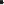 Zamawiający zastrzega sobie prawo do przeprowadzania kontroli jakości (tj. kontroli czystości taboru) wykonanych usług. Kontrola ta będzie realizowana przez uprawnionych pracowników Zamawiającego (dopuszcza się obecność przedstawiciela Wykonawcy).Z każdej kontroli czystości taboru sporządzony zostanie dokument zastrzeżeń (wg protokołu - załącznik nr 6 do IPU) każdorazowo podpisany przez Zamawiającego i przekazany osobie odpowiedzialnej ze strony Wykonawcy za proces sprzątania. Zamawiający będzie informował osobę odpowiedzialną ze strony Wykonawcy za proces sprzątania w danym dniu o prowadzonej kontroli w trakcie lub niezwłocznie po jej przeprowadzeniu wskazując numer pojazdu, w którym zakwestionowano jakość wykonanych usług.Podstawą obciążenia Wykonawcy karami umownymi będą protokoły zastrzeżeń (wg protokołu - załącznik nr 6 do IPU) sporządzone i podpisane przez uprawnionego pracownika Zamawiającego oraz przedstawiciela Wykonawcy.Wykonawca zobowiązany jest do przestrzegania przepisów prawa zawartych w:Ustawie z dnia 14 grudnia 2012 r. o odpadach — t.j. Dz.U. z 2020 r. poz. 797 z późn. zm.Ustawie z dnia 13 września 1996 r. o utrzymaniu czystości i porządku w gminach — tj. Dz.U. z 2020 r. poz. 1439 z późn. zm.Ustawie z dnia 27 kwietnia 2001 r. Prawo Ochrony Środowiska tj. Dz.U. z 2020 r. poz. 1219 z późn. zm.Szczegółowe warunki realizacji zamówienia zostały określone we wzorze IPU (załącznik nr 2 do SIWZ).Zamawiający dopuszcza możliwość przedłużenia terminu realizacji Umowy (dla każdego z zadań – zgodnie z zapisami IPU) w przypadku niewykorzystania przez Zamawiającego zakresu finansowego Umowy.Wybrany Wykonawca będzie zobowiązany przed zawarciem umowy przedłożyć Zamawiającemu kopię (potwierdzoną za zgodność z oryginałem przez Wykonawcę) aktualnej polisy, a w przypadku jej braku innego dokumentu potwierdzającego, że Wykonawca jest ubezpieczony od odpowiedzialności cywilnej w zakresie prowadzonej działalności gospodarczej obejmującej przedmiot zamówienia (PKD 81.29.Z) na terytorium Rzeczypospolitej Polskiej na jedno i więcej zdarzeń na sumę zabezpieczającą potencjalne roszczenia Zamawiającego w każdym dniu obowiązywania umowy w wysokości i na warunkach określonych w rozdz. XVIII ust. 11 SIWZ.Działając na podstawie art. 29 ust. 3a ustawy Pzp, Zamawiający wymaga zatrudnienia na podstawie umowy    o pracę osób wykonujących czynności stanowiące przedmiot zamówienia chyba, że Wykonawca lub podwykonawca wykonuje działalność osobiście. W przypadku, gdy Wykonawca lub podwykonawca nie może osobiście wykonywać powyższych czynności to w trakcie realizacji Umowy Zamawiający uprawniony jest do wykonywania czynności kontrolnych wobec Wykonawcy odnośnie spełniania przez Wykonawcę lub podwykonawcę wymogu zatrudnienia na podstawie umowy o pracę osób wykonujących czynności stanowiące przedmiot zamówienia. Zamawiający uprawniony jest w szczególności do:żądania oświadczeń i dokumentów w zakresie potwierdzenia spełniania ww. wymogów i dokonywania ich oceny;żądania wyjaśnień w przypadku wątpliwości w zakresie potwierdzenia spełniania ww. wymogów;przeprowadzania kontroli na miejscu wykonywania świadczenia.W trakcie realizacji Umowy, na każde wezwanie Zamawiającego w wyznaczonym w tym wezwaniu terminie, Wykonawca przedłoży Zamawiającemu wskazane poniżej dowody w celu potwierdzenia spełniania wymogu zatrudnienia na podstawie umowy o pracę przez Wykonawcę lub podwykonawcę osób wykonujących czynności stanowiące przedmiot zamówienia:oświadczenie Wykonawcy lub podwykonawcy o zatrudnieniu na podstawie umowy o pracę osób wykonujących czynności, których dotyczy wezwanie Zamawiającego. Oświadczenie to powinno zawierać w szczególności: dokładne określenie podmiotu składającego oświadczenie, datę złożenia oświadczenia, wskazanie, że objęte wezwaniem czynności wykonują osoby zatrudnione na podstawie umowy o pracę wraz ze wskazaniem liczby tych osób, imion i nazwisk tych osób, rodzaju umowy o pracę i wymiaru etatu oraz podpis osoby uprawnionej do złożenia oświadczenia w imieniu Wykonawcy lub podwykonawcy;poświadczoną za zgodność z oryginałem odpowiednio przez Wykonawcę lub podwykonawcę kopię umowy/umów o pracę osób wykonujących w trakcie realizacji umowy czynności, których dotyczy ww. oświadczenie Wykonawcy lub podwykonawcy (wraz z dokumentem regulującym zakres obowiązków, jeżeli został sporządzony). Kopia umowy/umów powinna zostać zanonimizowana w sposób zapewniający ochronę danych osobowych pracowników, zgodnie z przepisami RODO o ochronie danych osobowych. Imię i nazwisko pracownika nie podlega anonimizacji. Informacje takie jak: data zawarcia umowy, rodzaj umowy o pracę i wymiar etatu powinny być możliwe do zidentyfikowania,zaświadczenie właściwego zakładu ZUS potwierdzające opłacanie przez Wykonawcę lub podwykonawcę składek na ubezpieczenia społeczne i zdrowotne z tytułu zatrudnienia na podstawie umów o pracę za ostatni okres rozliczeniowy;poświadczoną za zgodność z oryginałem odpowiednio przez Wykonawcę lub podwykonawcę kopię dowodu potwierdzającego zgłoszenie pracownika przez pracodawcę do ubezpieczeń, zanonimizowaną w sposób zapewniający ochronę danych osobowych pracowników zgodnie z przepisami RODO. Imię i nazwisko pracownika nie podlega anonimizacji;Nieprzedłożenie przez Wykonawcę w terminie wyznaczonym przez Zamawiającego dowodów, o których mowa w pkt 25 potwierdzających zatrudnienie na umowę o pracę pracowników wykonujących czynności w zakresie związanym z realizacją przedmiotu zamówienia będzie traktowane jako niewypełnienie obowiązku zatrudnienia osób na podstawie umowy o pracę, o którym mowa w art. 29 ust. 3a ustawy Pzp. W takim przypadku Zamawiający może zastosować wobec Wykonawcy kary umowne określone w Istotnych Postanowieniach Umowy stanowiący załącznik nr 2 do SIWZ.W przypadku uzasadnionych wątpliwości co do przestrzegania prawa pracy przez Wykonawcę lub podwykonawcę Zamawiający może zwrócić się o przeprowadzenie kontroli przez Państwową Inspekcję Pracy.Wykonawca, którego oferta zostanie wybrana jako najkorzystniejsza przed zawarciem Umowy Wykonawczej w ramach zadań 1-12, przedstawi Zamawiającemu stosowne oświadczenie zawierające informacje dotyczące formy i okresu zatrudnienia wymaganych osób z podaniem ich imienia i nazwiska oraz czynności, które będą wykonywać w trakcie realizacji usług objętych przedmiotem zamówienia.Zamawiający dopuszcza w trakcie trwania Umowy o udzielenie zamówienia możliwość zmiany osób wymienionych w złożonym oświadczeniu (o którym mowa w pkt 28) pod warunkiem, że Wykonawca zgłosi pisemnie ten fakt Zamawiającemu i przedstawi dowody potwierdzające fakt zatrudnienia na umowę o pracę. Zamawiający jest uprawniony do pisemnego zaakceptowania albo pisemnego odrzucenia propozycji zmiany w terminie 7 dni od dnia otrzymania propozycji zmiany. Zamawiający może odrzucić propozycję zmiany, gdy dostarczone dowody nie będą potwierdzać faktu zatrudnienia na umowę o pracę.Zamawiający dopuszcza zmianę wysokości wynagrodzenia należnego Wykonawcy zgodnie z art. 142 ust. 5 ustawy Pzp oraz na zasadach określonych w Istotnych Postanowieniach Umowy stanowiący załącznik nr 2 do SIWZ.Termin wykonania zamówienia:Wymagany termin wykonania zamówienia dla każdego z zadań:codziennie w terminie od dnia zawarcia Umowy, ale nie wcześniej niż od dnia 01.01.2021 r. do 11.12.2021 r. na podstawie harmonogramu powstałego w oparciu o aktualny rozkład jazdy oraz odrębne zlecenia składane przez Zamawiającego.Warunki płatności:Wynagrodzenie Wykonawcy zostanie naliczone w oparciu o faktyczną ilość wykonanych usług w danym miesiącu kalendarzowym.Okresem rozliczeniowym jest miesiąc kalendarzowy.Podstawę do zapłaty wynagrodzenia stanowi prawidłowo i zgodnie z Umową wystawiona faktura niezawierająca zastrzeżeń Zamawiającego.Wykonawca zobowiązany jest do zamieszczenia na fakturze numeru Umowy.Zamawiający zapłaci wynagrodzenie przelewem na wskazany na fakturze vat  rachunek bankowy Wykonawcy w terminie 21 dni od daty doręczenia Zamawiającemu wystawionej prawidłowo i zgodnie z Umową faktury potwierdzającej wykonanie przedmiotu zamówienia.Zamawiający nie dopuszcza dokonywania zaliczek.Zamawiający przewiduje możliwość dokonywanie płatności faktur z wykazaną kwotą podatku VAT poprzez zastosowanie mechanizmu podzielonej płatności w rozumieniu Działu XI rozdział la ustawy z dnia 11.03.2004 r. o podatku od towarów i usług  (tj. Dz.U z 2020 r. poz 106 z późn. zm.).  WYSOKOŚĆ WADIUM Wykonawca zobowiązany jest do wniesienia wadium w wysokości: Dla ofert zawierających więcej niż jedno zadanie wadium stanowi sumę odpowiednich wyżej wymienionych kwot.W przypadku wniesienia przez danego Wykonawcę wadium w kwocie mniejszej niż suma ww. kwot i jeżeli nic innego z oferty nie wynika, wówczas Zamawiający zaliczy wniesione wadium na poszczególne części zamówienia (zadania) według następującej kolejności:1.3.1. krok 1 – na zadania, w których Wykonawca złożył ofertę, która mogłaby zostać wybrana jako najkorzystniejsza w kolejności numerów zadań 3, 2, 1, 4, 5, 6, 7, 8, 9, 10,12;1.3.2. krok 2 – na zadania, w których Wykonawca złożył ofertę, która nie mogłaby zostać odrzucona i mogłaby podlegać ocenie według kolejności numerów zadań 3, 2, 1, 4, 5, 6, 7, 8, 9, 10,12;1.3.3. krok 3 – pozostałe przypadki według kolejności numerów zadań 3, 2, 1, 4, 5, 6, 7, 8, 9, 10,12;FORMA WADIUM Wadium może być wniesione w jednej lub kilku następujących formach, określonych w art. 45 ust. 6 ustawy Pzp, tj.: pieniądzu; poręczeniach bankowych lub poręczeniach spółdzielczej kasy oszczędnościowo – kredytowej z tym, że poręczenie kasy jest zawsze poręczeniem pieniężnym;gwarancjach bankowych; gwarancjach ubezpieczeniowych; poręczeniach udzielanych przez podmioty, o których mowa w art. 6b ust. 5 pkt. 2 ustawy z dnia  9 listopada 2000 r. o utworzeniu Polskiej Agencji Rozwoju Przedsiębiorczości. TERMIN I MIEJSCE WNIESIENIA WADIUM Wadium należy wnieść przed upływem terminu składania ofert.W przypadku wnoszenia wadium w pieniądzu ustaloną kwotę należy wpłacić na rachunek bankowy Zamawiającego nr 86 1240 6292 1111 0010 7719 0162 (dla przelewów zagranicznych w PLN - IBAN): PL 86 1240 6292 1111 0010 7719 0162 SWIFT CODE: PKOPPlPW.W przypadku dokonywania przelewu środków na wskazane powyżej konto w walucie innej niż PLN na Wykonawcy spoczywa obowiązek zlecenia we własnym banku przewalutowania kwoty przelanych środków. Koszty operacji bankowej ponosi Wykonawca.Przelew należy opisać w celu jego identyfikacji w następujący sposób: „Wadium zabezpieczające ofertę złożoną przez……………….. (wskazać podmioty składające ofertę) na: znak sprawy: KMDL/251/12/2020, zadanie nr ………………….W przypadku wnoszenia wadium w pieniądzu do oferty należy załączyć dokument potwierdzający dokonanie przelewu (wpłaty wadium). Wadium wnoszone w pieniądzu musi zostać zaksięgowane na rachunku bankowym Zamawiającego przed upływem terminu składania ofert. Wadium w formie niepieniężnej powinno być  wniesione  w oryginale w postaci elektronicznej.Dokument potwierdzający wniesienie wadium w formie niepieniężnej musi zostać dołączony do oferty,         a następnie wraz z plikami stanowiącymi ofertę skompresowany do jednego pliku archiwum (ZIP, 7ZIP). Za oryginał wadium nie jest uznawana elektroniczna kopia (skan) dokumentu podpisana kwalifikowanym podpisem elektronicznym. Prawidłowo wniesione wadium (inne niż pieniężne) to takie, które daje realną gwarancję wyegzekwowania ustalonej kwoty, a zatem należycie zabezpiecza interes Zamawiającego. Dokument potwierdzający wniesienie wadium powinien być wystawiony na beneficjenta: „Koleje Małopolskie”  sp. z o.o., ul. Racławicka 56/416, 30-017 Kraków.Gwarancje lub poręczenia powinny być nieodwołalne, bezwarunkowe i płatne na pierwsze żądanie Beneficjenta (Zamawiającego). Wadium powinno obejmować cały okres związania ofertą, poczynając od daty składania ofert.Zamawiający odrzuci ofertę, jeżeli wadium nie zostało wniesione lub zostało wniesione w sposób nieprawidłowy.ZWROT WADIUM Zamawiający zwraca wadium wszystkim Wykonawcom niezwłocznie po wyborze oferty najkorzystniejszej lub unieważnieniu postępowania z wyjątkiem Wykonawcy, którego oferta została wybrana jako najkorzystniejsza, z zastrzeżeniem art. 46 ust. 4a i 5 ustawy Pzp.Wykonawcy, którego oferta została wybrana jako najkorzystniejsza Zamawiający zwraca wadium niezwłocznie po zawarciu Umowy Wykonawczej.Zamawiający żąda ponownego wniesienia wadium przez Wykonawcę, któremu zwrócono wadium na podstawie pkt. 4.1 powyżej, jeżeli w wyniku rozstrzygnięcia odwołania jego oferta została wybrana jako najkorzystniejsza. Wykonawca wniesie wadium w terminie określonym przez Zamawiającego. Jeżeli wadium wniesiono w pieniądzu Zamawiający zwraca je wraz z odsetkami wynikającymi z Umowy rachunku bankowego, na którym było ono przechowywane, pomniejszone o koszty prowadzenia rachunku bankowego oraz prowizji bankowej za przelew pieniędzy na rachunek bankowy wskazany przez Wykonawcę. ZATRZYMANIE WADIUM Zamawiający zatrzymuje wadium w przypadkach wskazanych w art. 46 ust. 4a i 5 ustawy Pzp. O udzielenie zamówienia mogą ubiegać się Wykonawcy, którzy nie podlegają wykluczeniu oraz, którzy spełniają warunki, o których mowa w art. 22 ust. 1b ustawy Pzp dotyczące:posiadania kompetencji lub uprawnień do prowadzenia określonej działalności zawodowej, o ile wynika to z odrębnych przepisów;Zamawiający nie stawia szczególnych wymagań w tym zakresie.sytuacji ekonomicznej lub finansowej;Zamawiający nie stawia szczególnych wymagań w tym zakresie.zdolności technicznej lub zawodowej warunek zostanie spełniony, jeżeli Wykonawca wykaże, że w okresie ostatnich 5 lat przed upływem terminu składania ofert, a jeżeli okres prowadzenia działalności jest krótszy – w tym okresie należycie wykonał, a w przypadku świadczeń okresowych lub ciągłych świadczył, co najmniej            1 usługi w zakresie zgodnym z przedmiotem zamówienia polegającą na utrzymaniu w czystości taboru o wartości nie mniejszej niż 100 000,00 zł brutto (słownie: sto tysięcy złotych 00/100); w przypadku, gdy wartość wykonanych usług wyrażona była w innej walucie niż złoty (PLN) Wykonawca podaje wartość wykonanych usług w złotych ustaloną na dzień ich wykonania                 (z dokładnością do dwóch miejsc po przecinku) po średnim kursie ogłoszonym przez Narodowy Bank Polski z dnia wykonania usługi, a jeżeli w tym dniu kursu nie ogłoszono to według tabeli kursu średniego NBP ostatnio przed tą datą ogłoszonego; do sposobu liczenia terminów stosuje się przepisy kodeksu cywilnego (art. 112) tj. termin oznaczony w tygodniach, miesiącach lub latach kończący się z upływem dnia, który nazwą lub datą odpowiada początkowemu dniowi terminu, a gdyby takiego dnia w ostatnim miesiącu nie było – w ostatnim dniu tego miesiąca;Do wykazu należy dołączyć dowody określające, czy te usługi zostały wykonane lub są wykonywane należycie przy czym dowodami są referencje bądź inne dokumenty wystawione przez podmiot na rzecz, którego usługi były wykonywane, a jeżeli z uzasadnionej przyczyny o obiektywnym charakterze Wykonawca nie jest w stanie uzyskać tych dokumentów – oświadczenie Wykonawcy.W przypadku świadczeń okresowych lub ciągłych nadal wykonywanych referencie bądź inne dokumenty potwierdzające ich należyte wykonywanie powinny być wydane nie wcześniej niż             3 miesiące przed upływem terminu składania ofert.Zamawiający przewiduje możliwość wykluczenia z postępowania Wykonawców na podstawie art. 24  ust. 5 pkt 1, 2, 3, 4, 8 ustawy Pzp tzn. Zamawiający wykluczy Wykonawcę: w stosunku do którego otwarto likwidację, w zatwierdzonym przez sąd układzie w postępowaniu restrukturyzacyjnym jest przewidziane zaspokojenie wierzycieli przez likwidację jego majątku lub sąd zarządził likwidację jego majątku w trybie art. 332 ust. 1 ustawy z dnia 15 maja 2015 r. – Prawo restrukturyzacyjne (t.j. Dz.U. z 2020 poz. 814) lub którego upadłość ogłoszono, z wyjątkiem Wykonawcy, który po ogłoszeniu upadłości zawarł układ zatwierdzony prawomocnym postanowieniem sądu, jeżeli układ nie przewiduje zaspokojenia wierzycieli przez likwidację majątku upadłego, chyba że sąd zarządził likwidację jego majątku w trybie art. 366 ust. 1 ustawy z dnia 28 lutego 2003 r. – Prawo upadłościowe       (t.j. Dz.U.2020.0.1228); który w sposób zawiniony poważnie naruszył obowiązki zawodowe, co podważa jego uczciwość w szczególności, gdy Wykonawca w wyniku zamierzonego działania lub rażącego niedbalstwa nie wykonał lub nienależycie wykonał zamówienie, co Zamawiający jest w stanie wykazać za pomocą stosownych środków dowodowych;jeżeli Wykonawca lub osoby, o których mowa w art. 24 ust. 1 pkt 14 ustawy Pzp, uprawnione do reprezentowania Wykonawcy pozostają w relacjach określonych w art. 17 ust. 1 pkt 2–4 ustawy Pzp z: Zamawiającym, osobami uprawnionymi do reprezentowania Zamawiającego, członkami komisji przetargowej, osobami, które złożyły oświadczenie, o którym mowa w art. 17 ust. 2a ustawy Pzp – chyba że jest możliwe zapewnienie bezstronności po stronie Zamawiającego w inny sposób niż przez wykluczenie Wykonawcy z udziału w postępowaniu; który, z przyczyn leżących po jego stronie, nie wykonał albo nienależycie wykonał w istotnym stopniu wcześniejszą umowę w sprawie zamówienia publicznego lub umowę koncesji zawartą z Zamawiającym, o którym mowa w art. 3 ust. 1 pkt 1–4 ustawy Pzp, co doprowadziło do rozwiązania umowy lub zasądzenia odszkodowania.który naruszył obowiązki dotyczące płatności podatków, opłat lub składek na ubezpieczenia społeczne lub zdrowotne, co Zamawiający jest w stanie wykazać za pomocą stosownych środków dowodowych, z wyjątkiem przypadku, o którym mowa w art. 24 ust. 1 pkt 15 ustawy Pzp chyba, że Wykonawca dokonał płatności należnych podatków, opłat lub składek na ubezpieczenia społeczne lub zdrowotne wraz z odsetkami lub grzywnami lub zawarł wiążące porozumienie w sprawie spłaty tych należności.Wykonawca nie podlega wykluczeniu w przypadku, o którym mowa w art. 24 ust. 1 pkt 13 lit. d oraz w przypadku, o którym mowa w art. 24 ust. 1 pkt 14, jeżeli osoba, o której mowa w tym przepisie została skazana za przestępstwo wymienione w art. 24 ust. 1 pkt 13 lit. d.Zamawiający wykluczy z postępowania o udzielenie zamówienia Wykonawców na podstawie przepisów art. 24 ust.1 pkt  12- 23 ustawy Pzp. Zamawiający może wykluczyć Wykonawcę na każdym etapie postępowania o udzielenie zamówienia.Wykonawca może w celu potwierdzenia spełniania warunków udziału w postępowaniu, w stosownych sytuacjach oraz w odniesieniu do konkretnego zamówienia lub jego części, polegać na zdolnościach technicznych lub zawodowych innych podmiotów, niezależnie od charakteru prawnego łączących go z nim stosunków prawnych. Wykonawca, który polega na zdolnościach lub sytuacji innych podmiotów musi udowodnić Zamawiającemu, że realizując zamówienie będzie dysponował niezbędnymi zasobami tych podmiotów, w szczególności przedstawiając zobowiązanie tych podmiotów do oddania mu do dyspozycji niezbędnych zasobów na potrzeby realizacji zamówienia.W celu oceny, czy Wykonawca polegając na zdolnościach na zasadach określonych w art. 22a ustawy Pzp, będzie dysponował niezbędnymi zasobami w stopniu umożliwiającym należyte wykonanie zamówienia publicznego oraz oceny, czy stosunek łączący Wykonawcę z tymi podmiotami gwarantuje rzeczywisty dostęp do ich zasobów, Wykonawca składa wraz z ofertą zobowiązanie tych podmiotów do oddania mu do dyspozycji niezbędnych zasobów na potrzeby realizacji zamówienia, które określa w szczególności:zakres dostępnych Wykonawcy zasobów innego podmiotu;sposób wykorzystania zasobów innego podmiotu przez Wykonawcę, przy wykonywaniu zamówienia publicznego;zakres i okres udziału innego podmiotu przy wykonywaniu zamówienia publicznego;czy podmiot na zdolnościach, którego Wykonawca polega w odniesieniu do warunków udziału w postępowaniu dotyczących kwalifikacji zawodowych lub doświadczenia zrealizuje usługi, których wskazane zdolności dotyczą.Wzór zobowiązania podmiotu trzeciego do udostępnienia zasobów zawarty jest w załączniku nr 5 do SIWZ.Zamawiający oceni, czy udostępniane Wykonawcy przez inne podmioty zdolności techniczne lub zawodowe pozwalają na wykazanie przez Wykonawcę spełniania warunków udziału w postępowaniu oraz zbada, czy nie zachodzą wobec tego podmiotu podstawy wykluczenia, o których mowa w art. 24 ust. 1 pkt 12-23 i ust. 5 pkt 1, 2, 3, 4, 8 ustawy Pzp. Wykonawca, który powołuje się na zasoby innych podmiotów, w celu wykazania braku istnienia wobec nich podstaw wykluczenia oraz spełniania w zakresie, w jakim powołuje się na ich zasoby warunków udziału w postępowaniu składa JEDZ dotyczący tych podmiotów.Jednocześnie Zamawiający żąda od Wykonawcy, który polega na zdolnościach innych podmiotów na zasadach określonych w art. 22a ustawy Pzp, przedstawienia w odniesieniu do tych podmiotów dokumentów wymienionych w rozdziale IX pkt 3.2. – 3.9. SIWZ, na zasadach określonych w rozdziale IX SIWZ.W odniesieniu do warunków dotyczących kwalifikacji zawodowych lub doświadczenia Wykonawcy mogą polegać na zdolnościach innych podmiotów, jeśli podmioty te zrealizują w ramach przedmiotu zamówienia usługi do realizacji, których te zdolności są wymagane – w charakterze podwykonawców.Jeżeli zdolności techniczne lub zawodowe innego podmiotu nie potwierdzają spełnienia przez Wykonawcę warunków udziału w postępowaniu lub zachodzą wobec tych podmiotów podstawy wykluczenia Zamawiający żąda, aby Wykonawca w terminie określonym przez Zamawiającego:zastąpił ten podmiot innym podmiotem lub podmiotami lub,zobowiązał się do osobistego wykonania odpowiedniej części zamówienia, jeżeli wykaże zdolności techniczne lub zawodowe, o których mowa w art. 22a ust. 1 ustawy Pzp.Wykonawca może powierzyć wykonanie części zamówienia podwykonawcom.Warunki realizacji zamówienia przy udziale podwykonawców określają Istotne Postanowienia Umowy (załącznik nr 2 do SIWZ).Realizacja części przedmiotu umowy poprzez podwykonawców nie wpływa na odpowiedzialność Wykonawcy wobec Zamawiającego za prawidłową realizację przedmiotu zamówienia. Wykonawca jest odpowiedzialny wobec Zamawiającego oraz osób trzecich za działania, zaniechanie działania, uchybienia i zaniedbania podwykonawców w takim samym stopniu jakby to były działania, uchybienia lub zaniedbania jego własnych pracowników. Jeżeli zmiana albo rezygnacja z podwykonawcy dotyczy podmiotu, na którego zasoby Wykonawca powoływał się na zasadach określonych w art. 22a ust. 1 ustawy Pzp w celu wykazania spełniania warunków udziału w postępowaniu, Wykonawca jest obowiązany wykazać Zamawiającemu, że proponowany inny podwykonawca lub Wykonawca samodzielnie spełnia warunki udziału w postępowaniu w stopniu nie mniejszym niż podwykonawca, na którego zasoby Wykonawca powoływał się w trakcie postępowania o udzielenie zamówienia.Wykonawcy mogą wspólnie ubiegać się o udzielenie zamówienia. W tym przypadku podmioty te ponoszą solidarną odpowiedzialność za wykonanie Umowy. Ten sam Wykonawca może być członkiem tylko jednego konsorcjum. Warunki udziału określone w Rozdziale IV mogą być spełnione przez Wykonawców wspólnie ubiegających  się o udzielenie zamówienia łącznie. Zamawiający nie określa szczególnego sposobu spełnienia przez Wykonawców wspólnie ubiegających się o udzielenie zamówienia warunków udziału w postępowaniu, o których mowa w Rozdziale IV SIWZ.Wykonawcy występujący wspólnie ustanawiają pełnomocnika do reprezentowania ich w postępowaniu o udzielenie zamówienia albo do reprezentowania w postępowaniu i do zawarcia umowy. Wykonawcy wspólnie ubiegający się o udzielenie zamówienia zobowiązani są do złożenia wraz z ofertą  pełnomocnictwa do reprezentowania wszystkich Wykonawców wspólnie ubiegających się o udzielenie zamówienia. W przypadku wspólnego ubiegania się o zamówienie JEDZ, o którym mowa w Rozdziale IX SIWZ, składa każdy z Wykonawców wspólnie ubiegających się o zamówienie. Dokumenty te potwierdzają spełnianie warunków udziału w postępowaniu oraz brak podstaw wykluczenia w zakresie, w którym każdy z Wykonawców wykazuje spełnianie warunków udziału w postępowaniu oraz brak podstaw wykluczenia. Jeżeli oferta Wykonawców, o których mowa w pkt 1 powyżej, zostanie wybrana Zamawiający zastrzega sobie możliwość zażądania przed zawarciem umowy w sprawie zamówienia publicznego umowy regulującej współpracę tych Wykonawców. [DOKUMENTY I OŚWIADCZENIA]W celu potwierdzenia spełniania warunków udziału w postępowaniu Wykonawca zobowiązany będzie do przedłożenia następujących oświadczeń i dokumentów: aktualnego na dzień składania ofert oświadczenia, stanowiącego wstępne potwierdzenie, że spełnia warunki udziału w postępowaniu. Wykonawca składa powyższe oświadczenie w formie dokumentu JEDZ. Wzór dokumentu zawarty jest w Załączniku nr 4 do SIWZ. Zamawiający dopuszcza, aby w celu wstępnego potwierdzenia spełniania warunków udziału w postępowaniu, Wykonawca ograniczył się do wypełnienia sekcji α („Ogólne oświadczenie dotyczące wszystkich kryteriów kwalifikacji”) w części IV („Kryteria kwalifikacji”) dokumentu JEDZ. W tej sytuacji Wykonawca nie musi wypełniać żadnej z pozostałych sekcji w części IV dokumentu JEDZ.wykazu wykonanych usług w okresie ostatnich 5 lat przed upływem terminu składania ofert, a jeżeli okres prowadzenia działalności jest krótszy – tym okresie, wraz z podaniem ich wartości, dat wykonania i podmiotów na rzecz, których usługi zostały wykonane w zakresie wymaganym w rozdziale IV pkt 1.3.1. SIWZ. Wzór dokumentu zawarty jest w Załączniku nr 7 do SIWZ.UWAGA: W przypadku, gdy wartość wykonanych usług wyrażona była w innej walucie niż złoty (PLN), Wykonawca podaje wartość wykonanych usług w złotych (PLN) ustaloną na dzień wykonania usług (z dokładnością do dwóch miejsc po przecinku) po średnim kursie ogłoszonym przez Narodowy Bank Polski z dnia wykonania usług, a jeżeli w tym dniu kursu nie ogłoszono, to według tabeli kursów średnich NBP ostatnio przed tą datą ogłoszonych.Do wykazów należy dołączyć dowody określające, czy te usługi zostały wykonane lub są wykonywane należycie przy czym dowodami są referencje bądź inne dokumenty wystawione przez podmiot na rzecz, którego usługi były wykonywane, a jeżeli z uzasadnionej przyczyny o obiektywnym charakterze Wykonawca nie jest w stanie uzyskać tych dokumentów – oświadczenie Wykonawcy. W przypadku świadczeń okresowych lub ciąqłych nadal wykonywanych referencie bądź inne dokumenty potwierdzające ich należyte wykonywanie powinny być wydane nie wcześniej niż 3 miesiące przed upływem terminu składania ofert.Pod pojęciem „USŁUGI WYKONANE” rozumie się usługi zrealizowane.Pod pojęciem „USŁUGI WYKONYWANE” rozumie się wykonywanie usług, z których pewna część została już wykonana (zrealizowana).Zamawiający w przypadku, gdy przedmiotem zamówienia są świadczenia okresowe i ciągłe dopuszcza się nie tylko zamówienia wykonane (tj. zakończone), ale również wykonywane. W takim przypadku części zamówienia już faktycznie wykonana musi wypełniać wymogi określone przez Zamawiającego.Przyjmuje się, że Wykonawca wykonał usługę w okresie 5 lat przed upływem terminu składania ofert, jeśli w zakresie spełniania warunku określonego w Rozdziale IV pkt. 1.3.1 SIWZ termin wykonania (np. dowolnie wybrane 365 dni) zawiera się w okresie 5 lat przed upływem terminu składania ofert.jeśli dotyczy - zobowiązanie podmiotu trzeciego do udostępnienia zasobów. Wzór dokumentu zawarty jest w załączniku nr 5 do SIWZ.Stosownie do §2 ust. 7 Rozporządzenia w sprawie dokumentów, jeżeli treść informacji przekazanych przez Wykonawcę w dokumencie JEDZ odpowiada zakresowi informacji, których Zamawiający wymaga poprzez żądanie dokumentów, Zamawiający może odstąpić od żądania tych dokumentów od Wykonawcy. W takim przypadku dowodem spełniania przez Wykonawcę warunków udziału w postępowaniu oraz braku podstaw do wykluczenia są odpowiednie informacje w JEDZ przekazane przez Wykonawcę lub odpowiednio przez podmioty, na których zdolnościach lub sytuacji Wykonawca polega na zasadach określonych w art. 22a ustawy Pzp.W celu wykazania braku podstaw do wykluczenia, o których mowa w Rozdziale IV pkt. 2 SIWZ, Wykonawca zobowiązany będzie do przedłożenia następujących oświadczeń i dokumentów: aktualnego na dzień składania ofert oświadczenia, stanowiącego wstępne potwierdzenie, że nie podlega wykluczeniu. Wykonawca składa powyższe oświadczenie w formie dokumentu JEDZ. Wzór dokumentu zawarty jest w załączniku nr 4 do SIWZ. informacji z Krajowego Rejestru Karnego w zakresie określonym w art. 24 ust. 1 pkt 13 lub 14 ustawy Pzp, wystawionej nie wcześniej niż 6 miesięcy przed upływem terminu składania ofert, informacji z Krajowego Rejestru Karnego w zakresie określonym w art. 24 ust. 1 pkt 21 ustawy Pzp (podmioty zbiorowe), wystawionej nie wcześniej niż 6 miesięcy przed upływem terminu składania ofert, zaświadczenia właściwego naczelnika urzędu skarbowego potwierdzającego, że Wykonawca nie zalega z opłacaniem podatków, wystawionego nie wcześniej niż 3 miesiące przed upływem terminu składania ofert, lub innego dokumentu potwierdzającego, że Wykonawca zawarł porozumienie z właściwym organem podatkowym w sprawie spłat tych należności wraz z ewentualnymi odsetkami lub grzywnami, w szczególności uzyskał przewidziane prawem zwolnienie, odroczenie lub rozłożenie na raty zaległych płatności lub wstrzymanie w całości wykonania decyzji właściwego organu; W przypadku spółki osobowej prawa handlowego wykazanie okoliczności niezalegania z opłacaniem podatków może dotyczyć tylko i wyłącznie podatków, których podatnikiem jest sama spółka (zaświadczenie wydane na spółkę, a nie na wspólników).W przypadku wspólników spółki cywilnej, wykazanie okoliczności niezalegania z opłacaniem podatków dotyczy zarówno poszczególnych wspólników jak i samej spółki.zaświadczenia właściwej terenowej jednostki organizacyjnej Zakładu Ubezpieczeń Społecznych lub Kasy Rolniczego Ubezpieczenia Społecznego albo innego dokumentu potwierdzającego, że Wykonawca nie zalega z opłacaniem składek na ubezpieczenia społeczne lub zdrowotne, wystawionego nie wcześniej niż 3 miesiące przed upływem terminu składania ofert, lub innego dokumentu potwierdzającego, że Wykonawca zawarł porozumienie z właściwym organem w sprawie spłat tych należności wraz z ewentualnymi odsetkami lub grzywnami, w szczególności uzyskał przewidziane prawem zwolnienie, odroczenie lub rozłożenie na raty zaległych płatności lub wstrzymanie w całości wykonania decyzji właściwego organu; W przypadku wspólników spółki cywilnej, wykazanie okoliczności niezalegania z opłacaniem składek na ubezpieczenie zdrowotne i społeczne może być wystawione dla poszczególnych wspólników lub dla samej spółki.odpisu z właściwego rejestru lub z centralnej ewidencji i informacji o działalności gospodarczej, jeżeli odrębne przepisy wymagają wpisu do rejestru lub ewidencji, w celu potwierdzenia braku podstaw wykluczenia na podstawie art. 24 ust. 5 pkt 1 ustawy Pzp;oświadczenia Wykonawcy o braku orzeczenia wobec niego tytułem środka zapobiegawczego zakazu ubiegania się o zamówienia publiczne. Wzór oświadczenia zawarty jest w załączniku nr 9 do SIWZ.oświadczenia Wykonawcy o braku wydania wobec niego prawomocnego wyroku sądowego lub ostatecznej decyzji administracyjnej o zaleganiu z uiszczeniem podatków, opłat lub składek na ubezpieczenia społeczne lub zdrowotne albo – w przypadku wydania takiego wyroku lub decyzji – dokumentów potwierdzających dokonanie płatności tych należności wraz z ewentualnymi odsetkami lub grzywnami lub zawarcie wiążącego porozumienia w sprawie spłat tych należności. Wzór oświadczenia zawarty jest w załączniku nr 8 do SIWZ. oświadczenia Wykonawcy o niezaleganiu z opłacaniem podatków i opłat lokalnych, o których mowa w ustawie z dnia 12 stycznia 1991 r. o podatkach i opłatach lokalnych (t.j. Dz.U. z 2019 r. poz. 1170 z poźn. zm.). Wzór oświadczenia zawarty jest w załączniku nr 10 do SIWZ.oświadczenia Wykonawcy o przynależności albo braku przynależności do tej samej grupy kapitałowej; w przypadku przynależności do tej samej grupy kapitałowej Wykonawca może złożyć wraz z oświadczeniem dokumenty bądź informacje potwierdzające, że powiązania z innym Wykonawcą nie prowadzą do zakłócenia konkurencji w postępowaniu. Wzór oświadczenia zawarty jest w załączniku nr 6 do SIWZ. Wykonawca nie jest obowiązany do złożenia oświadczeń lub dokumentów potwierdzających okoliczności, o których mowa w art. 25 ust. 1 pkt. 1 i 3 ustawy Pzp, jeżeli Zamawiający posiada oświadczenia lub dokumenty dotyczące tego Wykonawcy lub może je uzyskać za pomocą bezpłatnych i ogólnodostępnych baz danych, w szczególności rejestrów publicznych w rozumieniu ustawy z dnia 17 lutego 2005 r. o informatyzacji działalności podmiotów realizujących zadania publiczne (t.j. Dz.U. z 2020 r. poz. 346 z późn. zm.). Jeżeli Wykonawca ma siedzibę lub miejsce zamieszkania poza terytorium Rzeczypospolitej Polskiej, zamiast: dokumentów, o których mowa w pkt 3.2. i 3.3 - składa informację z odpowiedniego rejestru albo, w przypadku braku takiego rejestru, inny równoważny dokument wydany przez właściwy organ sądowy lub administracyjny kraju, w którym Wykonawca ma siedzibę lub miejsce zamieszkania lub miejsce zamieszkania ma osoba, której dotyczy informacja albo dokument, w zakresie określonym w art. 24 ust. 1 pkt 13, 14 i 21 ustawy Pzp;Dokumentów, o których mowa w pkt 3.4., 3.5, 3.6 – składa dokument lub dokumenty wystawione w kraju, w którym Wykonawca ma siedzibę lub miejsce zamieszkania, potwierdzające odpowiednio, że:nie zalega z opłacaniem podatków, opłat, składek na ubezpieczenie społeczne lub zdrowotne albo że zawarł porozumienie z właściwym organem w sprawie spłat tych należności wraz z ewentualnymi odsetkami lub grzywnami, w szczególności uzyskał przewidziane prawem zwolnienie, odroczenie lub rozłożenie na raty zaległych płatności lub wstrzymanie w całości wykonania decyzji właściwego organu,nie otwarto jego likwidacji ani nie ogłoszono jego upadłości.Dokumenty, o których mowa w pkt 5.1 i 5.2.2 powyżej powinny być wystawione nie wcześniej niż 6 miesięcy przed upływem terminu składania ofert. Dokumenty, o których mowa w pkt 5.2.1 powyżej powinny być wystawione nie wcześniej niż 3 miesiące przed upływem terminu składania ofert.Jeżeli w kraju, w którym Wykonawca ma siedzibę lub miejsce zamieszkania lub miejsce zamieszkania ma osoba, której dokument dotyczy, nie wydaje się dokumentów, o których mowa w pkt 5 powyżej, zastępuje się je dokumentem zawierającym odpowiednio oświadczenie Wykonawcy, ze wskazaniem osoby albo osób uprawnionych do jego reprezentacji, lub oświadczenie osoby, której dokument miał dotyczyć, złożone przed notariuszem lub przed organem sądowym, administracyjnym albo organem samorządu zawodowego lub gospodarczego właściwym ze względu na siedzibę lub miejsce zamieszkania Wykonawcy lub miejsce zamieszkania tej osoby. Postanowienie pkt 6 stosuje się odpowiednio. W przypadku wątpliwości co do treści dokumentu złożonego przez Wykonawcę, Zamawiający może zwrócić się do właściwych organów odpowiednio kraju, w którym Wykonawca ma siedzibę lub miejsce zamieszkania lub miejsce zamieszkania ma osoba, której dokument dotyczy, o udzielenie niezbędnych informacji dotyczących tego dokumentu. Wykonawca mający siedzibę na terytorium Rzeczypospolitej Polskiej, w odniesieniu do osoby mającej miejsce zamieszkania poza terytorium Rzeczypospolitej Polskiej, której dotyczy dokument wskazany w pkt. 3.2 i 3.3, składa dokument, o którym mowa w pkt. 5.1, w zakresie określonym w art. 24 ust. 1 pkt 14 i 21 ustawy Pzp. Jeżeli w kraju, w którym miejsce zamieszkania ma osoba, której dokument miał dotyczyć, nie wydaje się takich dokumentów, zastępuje się go dokumentem zawierającym oświadczenie tej osoby złożonym przed notariuszem lub przed organem sądowym, administracyjnym albo organem samorządu zawodowego lub gospodarczego właściwym ze względu na miejsce zamieszkania tej osoby. Dokument ten powinien być wystawiony nie wcześniej niż 6 miesięcy przed upływem terminu składania ofert. Wykonawca zobowiązany jest złożyć wraz z ofertą:JEDZ, o którym mowa w pkt 1.1 i 3.1 powyżej jako własne oświadczenie Wykonawcy. W przypadku składania oferty przez Wykonawców wspólnie ubiegających się o udzielenie zamówienia dokument JEDZ składany jest przez każdego z Wykonawców wspólnie ubiegających się o udzielenie zamówienia, stosownie do zapisów rozdziału VIII SIWZ. W przypadku polegania na zasobach podmiotów trzecich, dokument JEDZ w zakresie wskazującym na brak przesłanek wykluczenia podmiotu trzeciego oraz – jeżeli Wykonawca nie wypełnia wyłącznie sekcji α („Ogólne oświadczenie dotyczące wszystkich kryteriów kwalifikacji”) w zakresie dokumentu JEDZ, w jakim Wykonawca korzysta zasobów podmiotu trzeciego w celu potwierdzenia spełniania warunków udziału w postępowaniu - składany jest również dla tych podmiotów, zgodnie z zapisami rozdziału VI SIWZ.jeśli dotyczy - zobowiązanie podmiotu trzeciego do udostępnienia zasobów. Wzór dokumentu zawarty jest w załączniku nr 5 do SIWZ.Zamawiający nie wymaga przedłożenia wraz z ofertą dokumentów i oświadczeń, o których mowa w pkt 1.2., 3.2. – 3.10.Dokument, o którym mowa w pkt 3.10. powyżej, Wykonawca zobowiązany jest złożyć w terminie 3 dni od dnia zamieszczenia na stronie internetowej Zamawiającego informacji, o której mowa w art. 86 ust. 5 ustawy Pzp tj. informacji z otwarcia ofert. Zamawiający przed udzieleniem zamówienia wezwie Wykonawcę, którego oferta została najwyżej oceniona do złożenia w wyznaczonym, nie krótszym niż 10 dni terminie aktualnych na dzień złożenia dokumentów i oświadczeń określonych w pkt 1.2.,            3.2.- 3.9.Jeżeli będzie to niezbędne do zapewnienia odpowiedniego przebiegu postępowania o udzielenie zamówienia, Zamawiający może na każdym etapie postępowania wezwać Wykonawcę do złożenia wszystkich lub niektórych oświadczeń lub dokumentów potwierdzających, że nie podlega wykluczeniu, spełnia warunki udziału w postępowaniu lub kryteria selekcji, a jeżeli zachodzą uzasadnione podstawy do uznania, że złożone uprzednio oświadczenia lub dokumenty nie są już aktualne, do złożenia aktualnych oświadczeń lub dokumentów. [FORMA OŚWIADCZEŃ I DOKUMENTÓW]Jednolity Europejski Dokument Zamówienia (JEDZ) Wykonawca zobowiązany jest złożyć pod rygorem nieważności w postaci elektronicznej podpisanej kwalifikowanym  podpisem elektronicznym. Instrukcja wypełnienia JEDZ jest podana na stronie UZP.Oświadczenia Wykonawców wspólnie ubiegających się o udzielenie zamówienia oraz podmiotów udostępniających zasoby składane na formularzu JEDZ mają mieć postać elektroniczną i mają być opatrzone kwalifikowanym podpisem elektronicznym przez każdego z nich w zakresie w jakim potwierdzają okoliczności, o których mowa w treści art. 22 ust. 1 ustawy Pzp. Kwalifikowany podpis elektroniczny, o którym mowa w niniejszej SIWZ jest wystawiany przez dostawcę kwalifikowanej usługi zaufania. Dostawcy kwalifikowanych usług zaufania wpisani są do rejestru Narodowego Centrum Certyfikacji. Zobowiązanie podmiotu trzeciego do udostępnienia zasobów, Wykonawca zobowiązany jest złożyć w postaci elektronicznej podpisanym kwalifikowanym podpisem elektronicznym podpisanym przez podmiot, na zasoby którego powołuje się Wykonawca lub poświadczonej elektronicznie kopii dokumentu.Dokumenty lub oświadczenia składane są w oryginale w postaci dokumentu elektronicznego lub w elektronicznej kopii dokumentu lub oświadczenia poświadczone za zgodność z oryginałem. Poświadczenia za zgodność z oryginałem dokonuje odpowiednio Wykonawca, podmiot, na którego zdolnościach lub sytuacji polega Wykonawca, Wykonawcy wspólnie ubiegający się o udzielenie zamówienia publicznego albo podwykonawca, w zakresie dokumentów lub oświadczeń, które każdego z nich dotyczą.Poświadczenie za zgodność z oryginałem elektronicznej kopii dokumentów lub oświadczeń następuje przy użyciu kwalifikowanego podpisu elektronicznego. W przypadku przekazywania przez Wykonawcę elektronicznej kopii dokumentu lub oświadczenia, opatrzenie jej kwalifikowanym podpisem elektronicznym przez Wykonawcę albo odpowiednio przez podmiot, na którego zdolnościach lub sytuacji polega Wykonawca na zasadach określonych w art. 22a ustawy Pzp, jest równoznaczne z poświadczeniem elektronicznej kopii dokumentu lub oświadczenia za zgodność z oryginałem.W przypadku przekazywania przez Wykonawcę dokumentu elektronicznego w formacie poddającym dane kompresji, opatrzenie pliku zawierającego skompresowane dane kwalifikowanym podpisem elektronicznym jest równoznaczne z poświadczeniem przez Wykonawcę za zgodność z oryginałem wszystkich elektronicznych kopii dokumentów zawartych w tym pliku, z wyjątkiem kopii poświadczonych odpowiednio przez innego Wykonawcę ubiegającego się wspólnie z nim o udzielenie zamówienia, przez podmiot, na którego zdolnościach lub sytuacji polega Wykonawca.Zamawiający może żądać przedstawienia oryginału lub notarialnie poświadczonej kopii dokumentów lub oświadczeń, wyłącznie wtedy, gdy złożona kopia jest nieczytelna lub budzi wątpliwości co do jej prawdziwości.Oświadczenia i dokumenty, o których mowa w pkt 10 należy przesłać wraz z ofertą za pomocą platformy zakupowej Zamawiającego. Pozostałe oświadczenia i dokumenty, o których mowa w pkt 1.2. oraz  pkt 3.2 – 3.10, 5, 7, i 9 SIWZ należy przesłać za pomocą za pomocą platformy zakupowej Zamawiającego https://platformazakupowa.pl/pn/kolejemalopolskie, przy czym dopuszcza się możliwość ich przekazywania za pomocą poczty elektronicznej zamowieniakmdl@malopolskiekoleje.com.pl.Dokumenty sporządzone w języku obcym są składane wraz z tłumaczeniem na język polski. W przypadku,          o którym mowa w § 10 ust. 1 Rozporządzenia w sprawie dokumentów, Zamawiający może żądać od Wykonawcy przedstawienia tłumaczenia na język polski wskazanych przez Wykonawcę i pobranych samodzielnie przez Zamawiającego dokumentów.Wymagania i zalecenia ogólne - oferta powinna być przygotowana z uwzględnieniem poniższych zasad:Wykonawca może złożyć tylko jedną ofertę.Treść oferty musi odpowiadać treści SIWZ.Informacja na temat specyfikacji połączenia, formatu przesyłanych danych oraz kodowania i oznaczania czasu odbioru danych przy użyciu środków komunikacji elektronicznej służących do przekazywania ofert:Ofertę należy złożyć z wykorzystaniem platformy zakupowej „Koleje Małopolskie sp. z o.o.”         z siedzibą w Krakowie, zgodnie z regulaminem platformy zakupowej oraz Instrukcjami. Adres, pod którym dostępna jest platforma: https://platformazakupowa.pl/pn/kolejemalopolskie. Wymagania techniczne, jakim musi odpowiadać sprzęt komputerowych Wykonawcy, aby poprawnie korzystać z platformy:dostęp do sieci internet o gwarantowanej przepustowości nie mniejszej niż 512 KB/s,komputer klasy PC lub MAC o następującej konfiguracji: pamięć min. 2 GB Ram, procesor Intel IV 2 GHZ, lub jego nowsza wersja,jeden z systemów operacyjnych – MS Windows 7, Mac Os x 10 4, Linux lub ich nowsze wersje,zainstalowana dowolna przeglądarka internetowa, w przypadku Internet Explorer minimalnie wersja 10.0,włączona obsługa JavaScript,zainstalowany program Adobe Acrobat Reader lub inny obsługujący format plików pdf.,platforma działa według standardu przyjętego w komunikacji sieciowej – kodowanie UTF8,oznaczenie czasu odbioru danych przez platformę zakupową stanowi datę oraz dokładny czas (hh:mm:ss) generowany wg czasu lokalnego serwera synchronizowanego z zegarem Głównego Urzędu Miar.Przy złożeniu oferty nie jest wymagana rejestracja (nie jest wymagane założenie konta na platformie zakupowej). UWAGA! Jeżeli Użytkownik nie ma konta na platformazakupowa.pl i składa ofertę bez zakładania konta to ma obowiązek potwierdzić do czasu zakończenia zbierania ofert adres mailowy podany w formularzu poprzez kliknięcie w link aktywacyjny wysłany w mailu potwierdzającym złożenie oferty. Niedopełnienie tego obowiązku może skutkować odrzuceniem oferty przez Zamawiającego.Oferta powinna być sporządzona w języku polskim, z zachowaniem postaci elektronicznej w formacie danych .doc; .docx .pdf; xls; .xlsx i podpisana kwalifikowanym podpisem elektronicznym przez osobę lub osoby uprawnione do zaciągania zobowiązań pod rygorem nieważności (podczas podpisywania plików zaleca się stosowanie algorytmu skrótu SHA2 zamiast SHA1). Zamawiający zaleca sporządzenie oferty w formacie danych pdf. podpisanej kwalifikowanym podpisem wewnętrznym elektronicznym w formacie XAdES lub kwalifikowanym podpisem elektronicznym w formacie PAdES. Ofertę należy złożyć w oryginale. Do oferty należy dołączyć JEDZ Wykonawcy oraz - jeżeli dotyczy - JEDZ Wykonawców wspólnie ubiegających się o udzielenie zamówienia; JEDZ podmiotów na zasobach, których Wykonawca polega, zobowiązanie podmiotu trzeciego, o którym mowa w Rozdziale IX pkt 11.2, a następnie wraz z plikami stanowiącymi ofertę skompresować do jednego pliku archiwum (ZIP, 7ZIP).Za datę złożenia oferty rozumie się datę jej wpływu na Platformę tj. datę złożenia oferty wyświetloną na koncie Zamawiającego wskazanej w kolumnie „Data złożenia oferty”.Ofertę należy sporządzić w języku polskim pod rygorem nieważności. Dokumenty sporządzone w języku obcym są składane wraz z tłumaczeniem na język polski. Zaleca się, aby plik zawierający ofertę składał się z oddzielonego podkreśleniem sformułowania „OFERTA” oraz nazwa Wykonawcy/Lidera Konsorcjum umożliwiająca identyfikację podmiotu składającego dokument, ale nie dłuższa niż 15 znaków, przykład prawidłowego oznaczenia pliku  OFERTA_nazwaWykonawcyWymaga się, aby oferta była podpisana przez osobę lub osoby uprawnione do zaciągania zobowiązań w sposób jednoznacznie identyfikujący osobę lub osoby podpisujące ofertę.Do oferty należy dołączyć  – jeżeli dotyczy – pełnomocnictwo do podpisywania oferty, wystawione dla Wykonawcy. Pełnomocnictwo musi być złożone w postaci elektronicznej w oryginale lub notarialnie poświadczonej kopii dokumentu opatrzonej kwalifikowanym podpisem elektronicznym. W przypadku pełnomocnictwa złożonego w innym języku niż język polski winno być ono złożone wraz z tłumaczeniem na język polski.W przypadku składania oferty przez Wykonawców wspólnie ubiegających się o udzielenie zamówienia do oferty należy dołączyć pełnomocnictwo do reprezentowania wszystkich Wykonawców wspólnie ubiegających się o udzielenie zamówienia. Pełnomocnik może być ustanowiony do reprezentowania Wykonawców w postępowaniu albo reprezentowania w postępowaniu i zawarcia Umowy. Zmiany i wycofanie oferty:Wykonawca może, przed upływem terminu składania ofert, wprowadzić zmiany w złożonej ofercie lub ją wycofać. Szczegółowy opis wyżej wymienionych procedur opisany jest na platformie https://platformazakupowa.pl/strona/45-instrukcje Zarówno zmiany jak i wycofanie oferty wymagają zachowania formy takiej jak złożenie oferty, zgodnie z zasadami określonymi na platformie zakupowej.Wykonawca po upływie terminu do składania ofert nie może skutecznie dokonać zmiany ani wycofać złożonej oferty.ZAWARTOŚĆ OFERTY JAKĄ SKŁADA WYKONAWCA:Zawartość ofertyWszelkie informacje stanowiące tajemnicę przedsiębiorstwa w rozumieniu ustawy z dnia 16.04.1993 r. o zwalczaniu nieuczciwej konkurencji, które Wykonawca zastrzeże jako tajemnicę przedsiębiorstwa, powinny zostać złożone w osobnym pliku wraz z jednoznacznym oznaczeniem pliku „Załącznik stanowiący tajemnicę przedsiębiorstwa” a następnie wraz z plikami stanowiącymi jawną część skompresowane do jednego pliku archiwum (ZIP). Zgodnie z art. 8 ust. 3 ustawy Pzp nie ujawnia się informacji stanowiących tajemnicę przedsiębiorstwa w rozumieniu przepisów o zwalczaniu nieuczciwej konkurencji, jeżeli Wykonawca, nie później niż w terminie składania ofert, zastrzegł, że nie mogą być one udostępniane oraz wykazał, iż zastrzeżone informacje stanowią tajemnicę przedsiębiorstwa. Wykonawca nie może zastrzec informacji, o których mowa w art. 86 ust. 4 ustawy Pzp. W związku z powyższym, Zamawiający wymaga, aby Wykonawca załączył do oferty uzasadnienie faktyczne i prawne zastrzeżenia informacji, jako tajemnicy przedsiębiorstwa.Ofertę cenową należy sporządzić zgodnie z wzorem podanym w formularzu oferty (załącznik nr 3 do SIWZ).W ofercie należy podać cenę oferty (wybranego zadania) w rozumieniu art. 3 ust. 1 pkt 1 i ust. 2  ustawy z dnia 9 maja 2014 r .o informowaniu o cenach towarów i usług (t.j. Dz.U. z 2019 r., poz. 178) oraz ceny jednostkowe za EZT, wartość netto, wartość brutto, wartość podatku od towarów i usług VAT odpowiednio zgodnie z załącznikiem nr 11 do SIWZ.Na potrzeby obliczenia ceny oferty Wykonawca zobowiązany jest przyjąć stawkę podatku VAT 23%.Ceny należy podać w złotych polskich (PLN) z dokładnością nie większą niż do dwóch miejsc po przecinku.Wartość netto podana w ofercie jest wartością ostateczną i nie podlega zmianom przez okres obowiązywania umowy z zastrzeżeniem Istotnych Postanowień Umowy.Niepodanie ceny jednostkowej za EZT w formularzu cenowym zgodnie ze wskazanym przez Zamawiającego sposobem uniemożliwi wyliczenie ceny oferty oraz spowoduje odrzucenie oferty jako niezgodnej z SIWZ.W cenach jednostkowych za EZT należy uwzględnić wszystkie ciężary publiczno-prawne (w szczególności podatek VAT), w tym w szczególności koszty osobowe, koszty używanych urządzeń, narzędzi, materiałów, środków chemicznych, wykonywania usług w dni świąteczne itp.Oferowane ceny jednostkowe za EZT muszą być cenami realnymi nie budzącymi wątpliwości co do możliwości wykonania przedmiotu zamówienia zgodnie z wymaganiami Zamawiającego.Zamawiający nie dopuszcza zaoferowania ceny jednostkowej „O” zł lub pozostawienia pozycji bez wyceny. W takim przypadku oferta zostanie odrzucona jako niezgodna z treścią specyfikacji istotnych warunków zamówienia.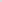 Obliczona przez Wykonawcę cena oferty stanowić będzie maksymalne wynagrodzenie (wartość umowy).Jeżeli złożono ofertę, której wybór prowadziłby do powstania u Zamawiającego obowiązku podatkowego zgodnie z przepisami o podatku od towarów i usług, Zamawiający w celu oceny takiej oferty dolicza do przedstawionej w niej ceny podatek od towarów i usług, który miałby obowiązek rozliczyć zgodnie z tymi przepisami. Wykonawca, składając ofertę, informuje Zamawiającego (w formularzu oferty – załącznik nr 3 do SIWZ), czy wybór oferty będzie prowadzić do powstania u Zamawiającego obowiązku podatkowego, wskazując nazwę (rodzaj) towaru lub usługi, których dostawa lub świadczenie będzie prowadzić do jego powstania, oraz wskazując ich wartość bez kwoty podatku.Cenę (do celów porównania i wyboru ofert) należy wyliczyć następująco:Wykonawcy którzy na podstawie odrębnych przepisów, nie są zobowiązani do uiszczenia podatku od towarów i usług VAT w Polsce, zobowiązani są do podania CENY w złotych (PLN) bez podatku VAT (netto) obliczonej jako suma wartości netto zgodnie z wzorem formularza cenowego. Zamawiający do wartości netto doliczy kwoty podatku VAT (w wysokości wynikającej z obowiązujących w tym zakresie przepisów). Tak obliczona suma wartości brutto będzie podstawą obliczenia punktów w kryterium oceny ofert „cena oferty”.Pozostali Wykonawcy zobowiązani są do podania stawki podatku od towarów i usług (VAT), wartości brutto oraz CENY obliczonej jako suma wartości brutto zgodnie z wzorem formularza cenowego. Umowa zostanie zawarta w walucie PLN (złoty polski). Rozliczenie z Wykonawcą nastąpi w walucie PLN (złoty polski).MIEJSCE I TERMIN SKŁADANIA OFERT.Oferty należy składać zgodnie z pkt. X SIWZ przez Platformę Zakupową Zamawiającego w terminie do dnia 14.12.2020 r. do godz. 9:00 (liczy się data i godzina przekazania oferty na Platformę).Zamawiający niezwłocznie zawiadamia Wykonawcę o złożeniu oferty po terminie oraz zwraca ofertę po upływie terminu do wniesienia odwołania.MIEJSCE I TERMIN OTWARCIA OFERTOtwarcie ofert nastąpi w dniu 14.12.2020 r. w budynku „Koleje Małopolskie Sp. z o.o.” w Krakowie przy ul. Wodna 2, sala przetargowa. Sesja otwarcia ofert rozpocznie się o godz. 10:00 Otwarcie ofert nastąpi poprzez użycie Platformy Zakupowej Zamawiającego.PUBLICZNE OTWARCIE OFERTOtwarcie ofert jest jawne. Wykonawcy mogą uczestniczyć w sesji otwarcia ofert.Bezpośrednio przed otwarciem ofert Zamawiający poda kwotę, jaką zamierza przeznaczyć na sfinansowanie poszczególnych części przedmiotu zamówienia.Dokonując otwarcia ofert Zamawiający poda nazwy (firmy) oraz adresy Wykonawców, a także informacje dotyczące ceny, terminu wykonania zamówienia i warunków płatności zawartych w ofertach. Niezwłocznie po otwarciu ofert Zamawiający zamieszcza na stronie internetowej informacje dotyczące:3.4.1. kwoty, jaką zamierza przeznaczyć na sfinansowanie poszczególnych części przedmiotu zamówienia;3.4.2. firm oraz adresów Wykonawców, którzy złożyli oferty w terminie;3.4.3. ceny, terminu wykonania zamówienia i warunków płatności zawartych w ofertach.Wykonawca jest związany ofertą do upływu terminu: 60 dni.Wykonawca samodzielnie lub na wniosek Zamawiającego może przedłużyć termin związania ofertą z tym, że Zamawiający może tylko raz, co najmniej na 3 dni przed upływem terminu związania ofertą, zwrócić się do Wykonawców o wyrażenie zgody na przedłużenie tego terminu o oznaczony okres, nie dłuższy jednak niż 60 dni.Odmowa wyrażenia zgody, o której mowa w pkt 2, nie powoduje utraty wadium.Przedłużenie terminu związania ofertą jest dopuszczalne tylko z jednoczesnym przedłużeniem okresu ważności wadium albo, jeżeli nie jest to możliwe, z wniesieniem nowego wadium na przedłużony okres związania ofertą. Jeżeli przedłużenie terminu związania ofertą dokonywane jest po wyborze oferty najkorzystniejszej, obowiązek wniesienia nowego wadium lub jego przedłużenia dotyczy jedynie Wykonawcy, którego oferta została wybrana jako najkorzystniejsza.Bieg terminu związania ofertą rozpoczyna się wraz z upływem terminu składania ofert.Zamawiający odrzuci ofertę, jeżeli Wykonawca nie wyrazi zgody, o której mowa w art. 85 ust. 2 ustawy Pzp na przedłużenie terminu związania ofertą.Przy wyborze oferty Zamawiający będzie kierował się kryterium:Dla zadań nr 1-5 oraz nr 7-12 - Cena oferty brutto: 100% wyrażona w PLN – liczona dla każdego zadania oddzielnieSposób oceny ofert w kryterium Cena oferty – „C” – punkty zostaną przyznane według wzoru:Pcena = (Cn / Cx) x 100% x 100gdzie:Pcena – liczba punktów w kryterium – Cena oferty Cn – cena brutto oferty z najniższą ceną (zł)Cx – cena brutto oferty badanej (zł)Oferta z najniższą ceną otrzyma 100 punktów.1% odpowiada w punktacji końcowej 1 pkt.Maksymalną liczbę punktów — 100 pkt otrzyma oferta z najniższą ceną brutto pozostałe oferty otrzymają punkty przy zastosowaniu powyższego wzoru.Za ofertę najkorzystniejszą w danym zadaniu zostanie uznana oferta, która spełnia wszystkie wymagania określone w niniejszej specyfikacji istotnych warunków zamówienia i zawiera najniższą cenę.Dla zadania nr 6 - Cena oferty brutto: 80% wyrażona w PLN Sposób oceny ofert w kryterium Cena oferty – „C” – punkty zostaną przyznane według wzoru:Pcena = (Cn / Cx) x 80% x 100gdzie:Pcena – liczba punktów w kryterium – Cena oferty Cn – cena brutto oferty z najniższą ceną (zł)Cx – cena brutto oferty badanej (zł)Oferta z najniższą ceną otrzyma 80 punktów.1% odpowiada w punktacji końcowej 1 pkt.D1 – Lokalizacja* - 20%Punkty jakie zostaną przyznane dla poszczególnych lokalizacji:1)     Tarnów – 20 pkt2)     Tarnów Filia – 20 pkt3)     Tarnów Mościce – 20 pkt4)     Mościce Azoty – 20 pkt5)     Dębica – 0 pkt*należy wskazać jedną z lokalizacjiZa najkorzystniejszą przyjmuje się ofertę końcową (CK) z ilością punktów wyliczoną wg wzoru:CK= PCena  + D1gdzie:CK - oznacza ilość uzyskanych punktów wg kryterium cena z dokładnością do dwóch miejsc po przecinku,D1 - oznacza ilość uzyskanych punktów w zadaniu nr 6 wg kryterium LokalizacjaW przypadku braku wskazania przez Wykonawcę lub wskazaniu więcej niż jedną Lokalizację w Formularzu ofertowym (załącznik nr 3 do SIWZ), Zamawiający odrzuci ofertę jako niezgodną z treścią specyfikacji istotnych warunków zamówienia (SIWZ) na podstawie art. 89 ust. 1 pkt 2  ustawy Pzp.Jeżeli nie można wybrać najkorzystniejszej oferty z uwagi na to, że dwie lub więcej ofert przedstawia taki sam bilans ceny  lub ceny i innych kryteriów oceny ofert, Zamawiający spośród tych ofert wybiera ofertę z najniższą ceną,  a jeżeli zostały złożone oferty o takiej samej cenie Zamawiający wzywa Wykonawców, którzy złożyli te oferty, do złożenia w terminie określonym przez Zamawiającego ofert dodatkowych.Wykonawcy składając oferty dodatkowe nie mogą zaoferować cen wyższych niż zaoferowane w złożonych ofertach.Zamawiający unieważni postępowanie o udzielenie zamówienia, jeśli:nie złożono żadnej oferty niepodlegającej odrzuceniu;cena najkorzystniejszej oferty lub oferta z najniższą ceną przewyższa kwotę, którą Zamawiający zamierza przeznaczyć na sfinansowanie zamówienia chyba, że Zamawiający może zwiększyć tę kwotę do ceny najkorzystniejszej oferty;w przypadku, o którym mowa w art. 91 ust. 5 ustawy Pzp zostały złożone oferty dodatkowe o takiej samej cenie;wystąpiła istotna zmiana okoliczności powodująca, że prowadzenie postępowania lub wykonanie zamówienia nie leży w interesie publicznym, czego nie można było wcześniej przewidzieć;postepowanie obarczone jest niemożliwą do usunięcia wadą uniemożliwiającą zawarcie niepodlegającej unieważnieniu umowy w sprawie zamówienia.Badanie i ocena ofert następuje zgodnie z przepisami ustawy Pzp. W toku badania i oceny ofert Zamawiający może żądać od Wykonawców wyjaśnień dotyczących treści złożonych ofert. Niedopuszczalne jest prowadzenie między Zamawiającym, a Wykonawcą negocjacji dotyczących złożonej oferty oraz z zastrzeżeniem pkt 6 dokonywanie jakiejkolwiek zmiany w jej treści.Jeżeli Wykonawca nie złożył oświadczenia, o którym mowa w art. 25a ust. 1 ustawy Pzp, oświadczeń lub dokumentów potwierdzających okoliczności, o których mowa w art. 25 ust. 1 ustawy Pzp, lub innych dokumentów niezbędnych do przeprowadzenia postępowania, oświadczenia lub dokumenty są niekompletne, zawierają błędy lub budzą wskazane przez Zamawiającego wątpliwości, Zamawiający wzywa do ich złożenia, uzupełnienia lub poprawienia lub do udzielania wyjaśnień w terminie przez siebie wskazanym chyba, że mimo ich złożenia, uzupełnienia lub poprawienia lub udzielenia wyjaśnień oferta Wykonawcy podlega odrzuceniu albo konieczne byłoby unieważnienie postępowania.Jeżeli Wykonawca nie złożył wymaganych pełnomocnictw albo złożył wadliwe pełnomocnictwa Zamawiający wzywa do ich złożenia w terminie przez siebie wskazanym chyba, że mimo ich złożenia oferta Wykonawcy podlega odrzuceniu albo konieczne byłoby unieważnienie postępowania.Zamawiający wzywa także w wyznaczonym przez siebie terminie, do złożenia wyjaśnień dotyczących oświadczeń lub dokumentów, o których mowa w art. 25 ust. 1 ustawy Pzp.Wykonawca nie jest obowiązany do złożenia oświadczeń lub dokumentów potwierdzających okoliczności, o których mowa w art. 25 ust. 1 pkt. 1 i 3 ustawy Pzp, jeżeli Zamawiający posiada oświadczenia lub dokumenty dotyczące tego Wykonawcy lub może je uzyskać za pomocą bezpłatnych i ogólnodostępnych baz danych, w szczególności rejestrów publicznych w rozumieniu ustawy z dnia 17 lutego 2005 r. o informatyzacji działalności podmiotów realizujących zadania publiczne (Dz. U. 2014.1114 oraz  Dz. U. 2016. 352).Zamawiający poprawia w ofercie:oczywiste omyłki pisarskie,oczywiste omyłki rachunkowe, z uwzględnieniem konsekwencji rachunkowych dokonanych poprawek,inne omyłki polegające na niezgodności oferty z SIWZ  niepowodujące istotnych zmian w treści oferty - niezwłocznie zawiadamiając o tym Wykonawcę, którego oferta została poprawiona.Omyłki zostaną poprawione przez Zamawiającego m. in. w następujący sposób: Jeżeli nic innego z oferty nie wynika to w przypadku rozbieżności pomiędzy wartością netto albo wartością brutto podaną liczbowo, a podaną słownie wersję obowiązującą stanowi odpowiednio wartość netto albo wartość brutto podana słownie. W przypadku rozbieżności pozostałych cen podanych liczbowo i słownie wersję obowiązującą stanowią ceny wynikające z obliczeń.W przypadku podania w ofercie cen z dokładnością większą niż do dwóch miejsc po przecinku – ceny te zostaną zaokrąglone, a wartości przeliczone. Zostanie zastosowana metoda zaokrąglania do pełnego grosza polegająca na tym, że cyfry od 0 do 4 zostaną zaokrąglone w dół, a cyfry od 5 do 9 zostaną zaokrąglone w górę.W przypadku, gdy Wykonawca nie złoży oświadczenia dotyczącego części zamówienia, których wykonanie powierzy podwykonawcom i jeżeli nic innego z oferty nie wynika – traktowane to będzie jako deklaracja wykonania przedmiotu zamówienia bez udziału  podwykonawców.W przypadku zastosowania przez Wykonawcę stawki podatku od towarów i usług VAT nie wynikającej z SIWZ w tym w szczególności w przypadku, gdy Wykonawca nie jest zobowiązany do uiszczenia podatku na terenie Polski Zamawiający dokona poprawy ceny oferty uwzględniając wymagania SIWZ i obowiązujące przepisy prawa w tym zakresie.Zamawiający odrzuca ofertę, jeżeli:jest niezgodna z ustawą;jej treść nie odpowiada treści specyfikacji istotnych warunków zamówienia, z zastrzeżeniem art. 87 ust. 2 pkt 3 ustawy Pzp;jej złożenie stanowi czyn nieuczciwej konkurencji w rozumieniu przepisów o zwalczaniu nieuczciwej konkurencji;zawiera rażąco niską cenę lub koszt w stosunku do przedmiotu zamówienia;została złożona przez Wykonawcę wykluczonego z udziału w postępowaniu o udzielenie zamówienia;zawiera błędy w obliczeniu ceny lub kosztu;Wykonawca w terminie 3 dni od dnia doręczenia zawiadomienia nie zgodził się na poprawienie omyłki, o której mowa w art. 87 ust. 2 pkt 3 ustawy Pzp;Wykonawca nie wyraził zgody, o której mowa w art. 85 ust. 2, na przedłużenie terminu związania ofertą;wadium nie zostało wniesione  lub zostało wniesione w sposób nieprawidłowy;jej przyjęcie naruszałoby bezpieczeństwo publiczne lub istotny interes bezpieczeństwa państwa, w tym bezpieczeństwo podmiotów objętych jednolitym wykazem obiektów, instalacji, urządzeń i usług wchodzących w skład infrastruktury krytycznej, o której mowa w art. 5b ust. 7 pkt 1 ustawy z dnia 26 kwietnia 2007 r. o zarządzaniu kryzysowym (Dz.U. z 2019 r. poz. 1398), a tego bezpieczeństwa lub interesu nie można zagwarantować w inny sposób;jest nieważna na podstawie odrębnych przepisów. Jeżeli zaoferowana cena wydaje się rażąco niska w stosunku do przedmiotu zamówienia i budzi wątpliwości Zamawiającego co do możliwości wykonania przedmiotu zamówienia zgodnie z wymaganiami określonymi przez Zamawiającego lub wynikającymi z odrębnych przepisów, Zamawiający zwróci się o udzielenie wyjaśnień, w tym złożenie dowodów dotyczących wyliczenia ceny, w szczególności w zakresie:oszczędności metody wykonania zamówienia, wybranych rozwiązań technicznych, wyjątkowo sprzyjających warunków wykonywania zamówienia dostępnych dla Wykonawcy, oryginalności projektu Wykonawcy, kosztów pracy, których wartość została przyjęta do ustalenia ceny nie może być niższa minimalnego wynagrodzenia za pracę albo minimalnej stawki godzinowej, ustalonych na podstawnie przepisów ustawy z dnia 10 października 2002 roku o minimalnym wynagrodzeniu za pracę (t.j. Dz. U. z 2018 r. poz. 2177);pomocy publicznej udzielonej na podstawie odrębnych przepisów;wynikającym z przepisów prawa pracy i przepisów o zabezpieczeniu społecznym, obowiązujących w miejscu, w którym realizowanie jest zamówienie;wynikającym z przepisów prawa ochrony środowiska;powierzenia wykonania części zamówienia podwykonawcy; W przypadku, gdy cena całkowita oferty jest niższa o co najmniej 30% od:wartości zamówienia powiększonej o należny podatek od towarów i usług, ustalonej przed wszczęciem postępowania zgodnie z art. 35 ust. 1 i 2 lub średniej arytmetycznej cen wszystkich złożonych ofert, Zamawiający zwraca się o udzielenie wyjaśnień, o których mowa w pkt 9 chyba, że rozbieżność wynika z okoliczności oczywistych, które nie wymagają wyjaśnienia;wartości zamówienia powiększonej o należny podatek od towarów i usług, zaktualizowanej z uwzględnieniem okoliczności, które nastąpiły po wszczęciu postepowania, w szczególności istotnej zmiany cen rynkowych, Zamawiający może zwrócić się o udzielenie wyjaśnień, o których mowa w pkt 9. Zamawiający odrzuca ofertę Wykonawcy, który nie udzielił wyjaśnień [o których mowa w pkt 9] lub, jeżeli dokonana ocena wyjaśnień wraz ze złożonymi dowodami potwierdza, że złożona oferta zawiera rażąco niską cenę lub koszt w stosunku do przedmiotu zamówienia.Zgodnie z art. 24aa ustawy Pzp, Zamawiający może najpierw dokonać oceny ofert, a następnie zbadać, czy Wykonawcy, których oferty zostały ocenione jako najkorzystniejsze nie podlegają wykluczeniu oraz spełniają warunki udziału w postępowaniu.Informacje ogólne Komunikacja między Zamawiającym, a Wykonawcami odbywa się za pomocą platformy zakupowejZamawiającego https://platformazakupowa.pl/pn/kolejemalopolskie.Dopuszcza się wymianę korespondencji za pośrednictwem poczty elektronicznej z wyłączeniem czynności składania ofert.Osoby uprawnione do porozumiewania się z Wykonawcami: p. Edyta Nogaj, e-mail: zamowieniakmdl@malopolskiekoleje.com.plWymagania techniczne i organizacyjne wysyłania i odbierania dokumentów elektronicznych, elektronicznych kopii dokumentów i oświadczeń oraz informacji przekazywanych przy ich użyciu opisane zostały w Instrukcji użytkowników. Maksymalny rozmiar jednego pliku przesłanego za pośrednictwem dedykowanych formularzy do:  złożenia, zmiany, wycofania oferty oraz do komunikacji (platforma) wynosi 100 MB. Występuje limit objętości plików lub spakowanych folderów w zakresie całej oferty lub wniosku do ilości 10 plików spakowanych folderów przy maksymalnej wielkości 150 MB.Za datę przekazania za pośrednictwem konta na Platformie oferty, wniosków, zawiadomień,  dokumentów elektronicznych, oświadczeń lub elektronicznych kopii dokumentów lub oświadczeń oraz innych informacji rozumie się datę jej wpływu na Platformę. Za datę przekazania dokumentów pocztą elektroniczną przyjmuje się datę ich wpływu na wskazany w pkt. 1.2) adres email.Sposób komunikowania się Zamawiającego z Wykonawcami (nie dotyczy składania ofert) W postępowaniu o udzielenie zamówienia komunikacja pomiędzy Zamawiającym, a Wykonawcami w szczególności składanie oświadczeń, wniosków, zawiadomień oraz przekazywanie informacji odbywa się elektronicznie:Zamawiający zaleca składanie dokumentów elektronicznych, oświadczeń lub elektronicznych kopii dokumentów lub oświadczeń  za pośrednictwem dedykowanej zakładki dostępnej na Platformie. We wszelkiej korespondencji związanej z niniejszym postępowaniem Zamawiający i Wykonawcy posługują się znakiem sprawy KMDL/251/12/2020. Dokumenty elektroniczne, oświadczenia lub elektroniczne kopie dokumentów lub oświadczeń składane są przez Wykonawcę jako załączniki. Zamawiający dopuszcza również możliwość składania dokumentów elektronicznych, oświadczeń lub elektronicznych kopii dokumentów lub oświadczeń  za pomocą poczty elektronicznej, na wskazany w pkt 1.2) adres email.  Sposób sporządzenia dokumentów elektronicznych, oświadczeń lub elektronicznych kopii dokumentów lub oświadczeń musi być zgodny z wymaganiami określonymi w:rozporządzeniu Prezesa Rady Ministrów z dnia 27.06.2017 r. w sprawie użycia środków komunikacji elektronicznej w postępowaniu o udzielenie zamówienia publicznego oraz udostępniania i przechowywania dokumentów elektronicznych (t.j. Dz.U. z 2020 r. poz. 1261 z późn. zm.),rozporządzeniu Prezesa Rady Ministrów z dnia 17.10.2018 r. zmieniającego rozporządzenie w sprawie użycia środków komunikacji elektronicznej w postępowaniu o udzielenie zamówienia publicznego oraz udostępniania i przechowywania dokumentów elektronicznych (Dz.U. z 2018 r., poz. 1991),Rozporządzeniu w sprawie dokumentów - Rozporządzeniu Ministra Rozwoju z dnia 26 lipca 2016 r. w sprawie rodzajów dokumentów, jakich może żądać Zamawiający od Wykonawcy w postępowaniu o udzielenie zamówienia (t.j. Dz.U. z 2020 r. poz. 1282 z późn. zm.).Jeżeli Zamawiający lub Wykonawca przekazują oświadczenia, wnioski, zawiadomienia oraz informacje przy użyciu środków komunikacji elektronicznej, każda ze stron na żądanie drugiej strony niezwłocznie potwierdza fakt ich otrzymania. Korespondencja w postępowaniu prowadzona jest w języku polskim. Oznacza to, że wszelka korespondencja w języku obcym winna być złożona wraz z tłumaczeniem na język polski. W przypadku Wykonawców wspólnie ubiegających się o udzielenie zamówienia wszelka korespondencja prowadzona będzie wyłącznie z pełnomocnikiem.Zamawiający informuje niezwłocznie wszystkich Wykonawców o:wyborze najkorzystniejszej oferty podając nazwę albo imię i nazwisko, siedzibę albo miejsce zamieszkania i adres, jeżeli jest miejscem wykonywania działalności Wykonawcy, którego ofertę wybrano oraz nazwy albo imiona i nazwiska, siedziby albo miejsca zamieszkania i adresy, jeżeli są miejscami wykonywania działalności Wykonawców, którzy złożyli oferty, a także punktację przyznaną ofertom w każdym kryterium oceny ofert i łączną punktację,Wykonawcach, którzy zostali wykluczeni,Wykonawcach, których oferty zostały odrzucone, powodach odrzucenia oferty, a w przypadkach, o których mowa w art. 89 ust. 4 i 5 ustawy Pzp, braku równoważności lub braku spełniania wymagań dotyczących wydajności lub funkcjonalności,unieważnieniu postępowania- podając uzasadnienie faktyczne i prawne.W przypadkach, o których mowa w art. 24 ust. 8 ustawy Pzp, informacja, o której mowa w pkt 1.2, zawiera wyjaśnienie powodów, dla których dowody przedstawione przez Wykonawcę, Zamawiający uznał za niewystarczające.Zamawiający udostępni informacje, o których mowa w pkt. 1.1 i 1.4, na platformie zakupowej https://platformazakupowa.pl/pn/kolejemalopolskie.Zamawiający zawiera umowę w sprawie zamówienia publicznego, z zastrzeżeniem art. 183 ustawy Pzp, w terminie nie krótszym niż 10 dni od dnia przesłania zawiadomienia o wyborze najkorzystniejszej oferty, jeżeli zawiadomienie to zostało przesłane przy użyciu środków komunikacji elektronicznej albo 15 dni - jeżeli zostało przesłane w inny sposób.W przesłanym zawiadomieniu Zamawiający wyznaczy terminy na zawarcie umowy i dopełnienie formalności w celu zawarcia umowy. Zamawiający może zawrzeć umowę w sprawie zamówienia publicznego przed upływem terminów, o których mowa w pkt 1, jeżeli w postępowaniu o udzielenie zamówienia złożono tylko jedną ofertę.Jeżeli Wykonawca, którego oferta została wybrana, uchyla się od zawarcia umowy w sprawie zamówienia publicznego Zamawiający może wybrać ofertę najkorzystniejszą spośród pozostałych ofert, bez przeprowadzania ich ponownego badania i oceny, chyba że zachodzą przesłanki unieważnienia postępowania, o których mowa w art. 93 ust. 1 ustawy Pzp.Zakres świadczenia Wykonawcy wynikający z umowy jest tożsamy z jego zobowiązaniem zawartym w ofercie.W przypadku, gdy zostanie wybrana oferta Wykonawców wspólnie ubiegających się o udzielenie zamówienia, Wykonawca przez podpisaniem umowy z Zamawiającym, na wezwanie Zamawiającego, przedłoży umowę regulującą współpracę tych Wykonawców, w której:wskazany zostanie sposób reprezentacji Wykonawców wobec Zamawiającego w związku z wykonywaniem umowy zawartej z Zamawiającym, w zakresie: podpisania umowy z Zamawiającym oraz podejmowania zobowiązań, otrzymywania poleceń od Zamawiającego, wyznaczania osób do kontaktów  z Zamawiającym, realizowania obowiązków z tytułu udzielonej gwarancji jakości lub rękojmi za wady;wskazany zostanie Wykonawca upoważniony do wystawiania dokumentów związanych z płatnościami, na podstawie, których Zamawiający będzie dokonywał zapłaty i do otrzymywania płatności od Zamawiającego;zawarte zostanie oświadczenie, że wszyscy Wykonawcy ponoszą solidarną odpowiedzialność za wykonanie umowy  zawartej z Zamawiającym.Umowa, o której mowa w pkt 5 może nie zawierać powyższych postanowień, jeżeli z innych dokumentów Wykonawcy złożonych Zamawiającemu (np. pełnomocnictw, oświadczeń) wynikać będzie, że spełnione zostały powyższe wymagania.W przypadku, gdy Wykonawca powierzy część zamówienia podwykonawcy przed zawarciem umowy jest zobowiązany przedłożyć Zamawiającemu na żądanie:umowę lub projekt umowy z Podwykonawcą lub kopię zlecenia wystawionego Podwykonawcy przez Wykonawcę, określające pełny zakres powierzonych Podwykonawcy czynności. ile są już znane – nazwy albo imiona i nazwiska oraz dane kontaktowe podwykonawców i osób do kontaktu z nimi, zaangażowanych w dostawy.Wykonawca zobowiązany będzie w trakcie realizacji umowy do zawiadamiania Zamawiającego o zmianach wszelkich danych kontaktowych podanych zgodnie z pkt 7, a także do przekazywania informacji na temat nowych podwykonawców, którym zamierza w późniejszym okresie powierzyć realizację dostaw.Jeżeli Wykonawca, którego oferta została wybrana, jest osobą fizyczną, zobowiązany jest przed podpisaniem umowy podać swój nr PESEL, miejsce i adres zamieszkania.Przed zawarciem umowy Wykonawca zobowiązany jest złożyć oświadczenie o numerze rachunku bankowego na potrzeby rozliczeń w związku z realizacją zamówienia wraz z oświadczeniem, czy wskazany rachunek podany jest w wykazie podatników VAT prowadzonym w postaci elektronicznej przez Szefa Krajowej Administracji Skarbowej. Wykaz dostępny pod adresem https://www.podatki.gov.pl/wykaz-podatnikow-vat-wyszukiwarka Wybrany Wykonawca będzie zobowiązany przed zawarciem umowy przedłożyć Zamawiającemu kopię (potwierdzoną za zgodność z oryginałem przez Wykonawcę) aktualnej polisy, a w przypadku jej braku innego dokumentu potwierdzającego, że Wykonawca jest ubezpieczony od odpowiedzialności cywilnej w zakresie prowadzonej działalności obejmującej wykonanie usług będących przedmiotem zamówienia (PKD 81.29.Z) na terytorium Rzeczpospolitej Polskiej na jedno i więcej zdarzeń na kwotę zabezpieczającą potencjalne roszczenia Zamawiającego w każdym dniu obowiązywania umowy (kwota ubezpieczenia) w wysokości:minimum 500 000,00 zł (słownie: pięćset tysięcy złotych 00/100) dla zadania 1,minimum 100 000,00 zł (słownie: sto tysięcy złotych 00/100) dla zadania 2,minimum 200 000,00 zł (słownie: dwieście tysięcy złotych) dla zadania nr 3,minimum 100 000,00 zł (słownie: sto tysięcy złotych 00/100) dla zadania 4,minimum 100 000,00 zł (słownie: sto tysięcy złotych 00/100) dla zadania 5,minimum 100 000,00 zł (słownie: sto tysięcy złotych 00/100) dla zadania 6,minimum 200 000,00 zł (słownie: dwieście tysięcy złotych 00/100) dla zadania 7,minimum 100 000,00 zł (słownie: sto tysięcy złotych 00/100) dla zadania 8,minimum 200 000,00 zł (słownie: dwieście tysięcy złotych 00/100) dla zadania 9,minimum 100 000,00 zł (słownie: sto tysięcy złotych 00/100) dla zadania 10,minimum 100 000,00 zł (słownie: sto tysięcy złotych 00/100) dla zadania 11,minimum 100 000,00 zł (słownie: sto tysięcy złotych 00/100) dla zadania 12,oraz kopię potwierdzenia opłacenia wymaganych składek na ubezpieczenie do kopii polisy. W przypadku zawarcia umowy z jednym Wykonawcą na więcej niż jedno zadanie kwota ubezpieczenia będzie wynosić nie mniej niż sumę wymaganych kwot ubezpieczenia dla poszczególnych zadań.Polisa taka ma obowiązywać przez okres realizacji zamówienia. W przypadku upływu ważności polisy w trakcie trwania realizacji zamówienia na co najmniej 7 dni przed upływem ważności polisy Wykonawca będzie zobowiązany do przedłożenia Zamawiającemu nowej polisy pod rygorem ubezpieczenia Wykonawcy na jego koszt przez Zamawiającego lub naliczenia kar umownych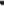 W przypadku wyboru oferty Wykonawców ubiegających się wspólnie o udzielenie zamówienia dokumenty potwierdzające ubezpieczenie od odpowiedzialności cywilnej w zakresie prowadzonej działalności muszą zabezpieczać potencjalne roszczenia Zamawiającego w każdym dniu obowiązywania umowy na jedno i więcej zdarzeń w wysokości nie mniejszej niż wskazane w pkt 11.1-11.12 w stosunku do każdego z podmiotów występujących wspólnie o udzielenie zamówienia (dokument wystawiony dla wszystkich Wykonawców wspólnie ubiegających się o udzielenie zamówienia lub dla każdego z osobna).W przypadku wyboru oferty wspólników spółki cywilnej dokumenty potwierdzające ubezpieczenie od odpowiedzialności cywilnej w zakresie prowadzonej działalności muszą zabezpieczać potencjalne roszczenia Zamawiającego w każdym dniu obowiązywania umowy na jedno i więcej zdarzeń w wysokości nie mniejszej niż wskazane w pkt 11.1-11.12 w stosunku do każdego ze wspólników spółki cywilnej (dokument wystawiony dla wszystkich wspólników spółki cywilnej lub dla każdego z osobna)W przypadku, gdy wartość ubezpieczenia wyrażona jest w innej walucie niż złoty (PLN) Zamawiający przeliczy wartość ubezpieczenia w PLN (z dokładnością do dwóch miejsc po przecinku) po średnim kursie ogłoszonym przez Narodowy Bank Polski z dnia ogłoszenia informacji o wyborze najkorzystniejszej oferty, a jeżeli w tym dniu kursu nie ogłoszono, to według tabeli kursów średnich NBP ostatnio przed tą datą ogłoszenia.Wykonawca jest zobowiązany do dostarczenia kart charakterystyki dla środków czystości wykazanych w wykazie zgodnie z załącznikiem nr 5 do IPU.Wykonawca, którego oferta zostanie uznana za najkorzystniejszą przed zawarciem umowy zobowiązany jest do przedstawienia Zamawiającemu oświadczenia zawierającego informacje dotyczące formy i okresu zatrudnienia osób, o których mowa w rozdz. Il pkt 25 SIWZ z podaniem ich imienia i nazwiska oraz czynności, które będą wykonywać w trakcie realizacji usług objętych przedmiotem zamówienia. Wykonawca jest zobowiązany aktualizować listę na bieżąco w okresie realizacji zamówienia. Wykonawca jest zobowiązany do wskazania ilości osób zatrudnionych przez Wykonawcę z minimalnym wynagrodzeniem realizujących przedmiot zamówienia.Przed zawarciem umowy wybrany Wykonawca zobowiązany jest uzgodnić z Zamawiającym treść projektu dokumentu zabezpieczenia należytego wykonania umowy, jeżeli zabezpieczenie wnoszone jest w formie gwarancji lub poręczenia.Dokumenty, o których mowa w pkt. 5-14 wybrany Wykonawca powinien przekazać w postaci elektronicznej zgodnie z pkt 2 rozdz. XVI SIWZ we wskazanym w zawiadomieniu o wyborze oferty terminie.W przypadku niewywiązania się przez Wykonawcę z nałożonych przez Zamawiającego obowiązków, o których mowa w pkt 5-15 Zamawiający uzna, że Wykonawca uchyla się od zawarcia umowy i zawarcie umowy staje się niemożliwe z przyczyn leżących po stronie Wykonawcy. Wówczas Zamawiającemu przysługuje prawo zatrzymania wadium.Nie dotyczy.Zakres świadczenia Wykonawcy wynikający z umowy jest tożsamy z jego zobowiązaniem zawartym w ofercie.Istotne dla Zamawiającego postanowienia, które należy wprowadzić do treści zawieranej umowy określa załącznik nr 2 do SIWZ.Wykonawca, którego oferta zostanie uznana jako najkorzystniejsza zobowiązuje się do zawarcia umowy na warunkach określonych w ofercie z uwzględnieniem istotnych postanowień załączonych do SIWZ.Jeżeli Wykonawca, którego oferta została wybrana uchyla się od zawarcia umowy w sprawie zamówienia publicznego Zamawiający może wybrać ofertę najkorzystniejszą spośród pozostałych ofert bez przeprowadzania ich ponownego badania i oceny chyba, że zachodzą przesłanki unieważnienia postępowania, o których mowa w art. 93 ust. 1 ustawy Pzp.Wykonawca, którego oferta zostanie wybrana zobowiązany jest najpóźniej w dniu podpisania umowy wnieść zabezpieczenie należytego wykonania umowy w wysokości 3 % ceny brutto (uwzględniający podatek VAT) podanej w ofercie.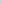 Zabezpieczenie może być wnoszone według wyboru Wykonawcy w jednej lub w kilku następujących formach:2.1. pieniądzu,2.2. poręczeniach bankowych lub poręczeniach spółdzielczej kasy oszczędnościowo-kredytowej z tym, że poręczenie kasy jest zawsze poręczeniem pieniężnym,2.3. gwarancjach bankowych,2.4. gwarancjach ubezpieczeniowych;2.5. poręczeniach udzielanych przez podmioty, o których mowa w art. 6b ust. 5 pkt. 2 ustawy z dnia 9 listopada 2000 r. o utworzeniu Polskiej Agencji Rozwoju Przedsiębiorczości.Zamawiający zastrzega, że projekt poręczeń lub gwarancji należy uzgodnić z Zamawiającym po wyborze oferty przed podpisaniem umowy.Zabezpieczenie wnoszone w pieniądzu Wykonawca wpłaca przelewem na rachunek bankowy wskazany przez Zamawiającego.W przypadku wniesienia wadium w pieniądzu Wykonawca może wyrazić zgodę na zaliczenie kwoty wadium na poczet zabezpieczenia.Jeżeli zabezpieczenie wniesiono w pieniądzu Zamawiający przechowuje je na oprocentowanym rachunku bankowym.Zamawiający zwraca zabezpieczenie wniesione w pieniądzu z odsetkami wynikającymi z umowy rachunku bankowego, na którym było ono przechowywane, pomniejszone o koszt prowadzenia tego rachunku oraz prowizji bankowej za przelew pieniędzy na rachunek bankowy Wykonawcy.W trakcie realizacji umowy Wykonawca może dokonać zmiany formy zabezpieczenia na jedną lub kilka form, o których mowa w pkt. 2.Zmiana formy zabezpieczenia jest dokonywana z zachowaniem ciągłości zabezpieczenia i bez zmniejszenia jego wysokości.Zamawiający zwróci zabezpieczenie w terminie 30 dni od dnia wykonania zamówienia i uznania przez Zamawiającego za należycie wykonane tj. od daty zakończenia realizacji umowy.Zamawiający może zatrzymać zabezpieczenie w celu pokrycia roszczeń z tytułu niewykonania lub nienależytego wykonania umowy w szczególności, gdy Wykonawca:11.1.     nie zrealizuje umowy należycie, 11.2.     nie realizuje obowiązków wynikających z udzielonej rękojmi za wady,nie reguluje należności wobec podwykonawcy z tytułu wykonania przez niego usług powierzonych na podstawie niniejszej umowy,w przypadku naliczenia przez Zamawiającego kar umownych.Środki ochrony prawnej określone w dziale VI ustawy Pzp, przysługują Wykonawcy, a także innemu podmiotowi, jeżeli ma lub miał interes w uzyskaniu danego zamówienia oraz poniósł lub może ponieść szkodę w wyniku naruszenia przez Zamawiającego przepisów ustawy Pzp.Środki ochrony prawnej wobec ogłoszenia o zamówieniu oraz SIWZ przysługują również organizacjom wpisanym na listę, o której mowa w art. 154 pkt 5 ustawy Pzp.Odwołanie przysługuje wyłącznie od niezgodnej z przepisami ustawy Pzp czynności Zamawiającego podjętej w postępowaniu o udzielenie zamówienia lub zaniechania czynności, do której Zamawiający jest zobowiązany na podstawie ustawy Pzp. Odwołanie powinno wskazywać czynność lub zaniechanie czynności Zamawiającego, której zarzuca się niezgodność z przepisami ustawy Pzp, zawierać zwięzłe przedstawienie zarzutów, określać żądanie oraz wskazywać okoliczności faktyczne i prawne uzasadniające wniesienie odwołania.Odwołanie wnosi się do Prezesa Izby w formie pisemnej w postaci papierowej albo w postaci elektronicznej, opatrzone odpowiednio własnoręcznym podpisem albo kwalifikowanym podpisem elektronicznym.Odwołujący przesyła kopię odwołania Zamawiającemu przed upływem terminu do wniesienia odwołania w taki sposób, aby mógł on zapoznać się z jego treścią przed upływem tego terminu. Domniemywa się, iż Zamawiający mógł zapoznać się z treścią odwołania przed upływem terminu do jego wniesienia, jeżeli przesłanie jego kopii nastąpiło przed upływem terminu do jego wniesienia przy użyciu środków komunikacji elektronicznej.Odwołanie wnosi się w terminie w terminie 10 dni od dnia przesłania informacji o czynności Zamawiającego stanowiącej podstawę jego wniesienia - jeżeli zostały przesłane w sposób określony w art. 180 ust. 5 ustawy Pzp zdanie drugie albo w terminie 15 dni - jeżeli zostały przesłane w inny sposób.Odwołanie wobec treści ogłoszenia o zamówieniu, także wobec postanowień SIWZ wnosi się w terminie 10 dni od dnia publikacji ogłoszenia w Dzienniku Urzędowym Unii Europejskiej lub zamieszczenia SIWZ na stronie internetowej.Odwołanie wobec czynności innych niż określone w pkt 7 i 8 wnosi się w terminie 10 dni od dnia, w którym powzięto lub przy zachowaniu należytej staranności można było powziąć wiadomość o okolicznościach stanowiących podstawę jego wniesienia.Wykonawca może zwrócić się do Zamawiającego o wyjaśnienie treści SIWZ. Zamawiający jest obowiązany udzielić wyjaśnień niezwłocznie, jednak nie później niż na 6 dni przed upływem terminu składania ofert pod warunkiem, że wniosek o wyjaśnienie treści SIWZ wpłynął do Zamawiającego nie później niż do końca dnia, w którym upływa połowa wyznaczonego terminu składania ofert.Jeżeli wniosek o wyjaśnienie treści SIWZ wpłynął po upływie terminu składania wniosku, o którym mowa w pkt 1, lub dotyczy udzielonych wyjaśnień, Zamawiający może udzielić wyjaśnień albo pozostawić wniosek bez rozpoznania.Przedłużenie terminu składania ofert nie wpływa na bieg terminu składania wniosku, o którym mowa w pkt 1. Treść zapytań wraz z wyjaśnieniami Zamawiający przekazuje Wykonawcom, którym przekazał SIWZ bez ujawniania źródła zapytania, a jeżeli SIWZ jest udostępniana na stronie internetowej, zamieszcza na tej stronie.W uzasadnionych przypadkach Zamawiający może przed upływem terminu składania ofert zmienić treść SIWZ. Dokonaną zmianę treści SIWZ Zamawiający udostępnia na stronie internetowej.Z tytułu odrzucenia ofert Wykonawcom nie przysługuje roszczenie przeciwko Zamawiającemu.Oferty po dokonaniu wyboru nie będą zwracane Wykonawcom.W sprawach nie ujętych w niniejszej SIWZ i ustawie Pzp, mają zastosowanie przepisy kodeksu cywilnego oraz Regulaminu korzystania z platformy zakupowej i Instrukcji udziału w postępowaniu.Zgodnie z art. 13 ust. 1 i 2 rozporządzenia Parlamentu Europejskiego i Rady (UE) 2016/679 z dnia 27.04.2016 r. w sprawie ochrony osób fizycznych w związku z przetwarzaniem danych osobowych i w sprawie swobodnego przepływu takich danych oraz uchylenia dyrektywy 95/46/WE (ogólne rozporządzenie o ochronie danych, Dz. Urz. UE L 119 z 04.05.2016, str. 1), dalej „RODO”, informuję, że:Administratorem danych osobowych jest spółka: „Koleje Małopolskie” sp. z o.o. z siedzibą w Krakowie, ul. Racławicka 56/416, 30-017 Kraków -> „Spółka” (adres do korespondencji: „Koleje Małopolskie” sp. z o.o.    ul. Wodna 2, 30-556 Kraków).Państwa dane osobowe będą przetwarzane w celu przygotowania  i przeprowadzenia postępowania o udzielenie zamówienia publicznego (podstawa przetwarzania -> realizacja obowiązku prawnego nałożonego na administratora tj. art. 6 ust. 1 lit. c) RODO w zw. z art. 3 ust. 1 pkt. 1 i ust. 4 pkt. 8 ustawy Prawo zamówień publicznych). Państwa dane mogą być również przetwarzane w celu zawarcia i wykonania umowy – w przypadku udzielenia zamówienia (art. 6 ust. 1 lit b) oraz ustalenia, dochodzenia lub obrony przed roszczeniami mogącymi wyniknąć z prowadzonego postępowania i umowy (podstawa przetwarzania -> uzasadniony interes administratora tj. art. 6 ust. 1 lit. f) RODO).  Uzasadniony interes stanowi także podstawę pozyskania danych na potrzeby przesłania ogłoszenia (art. 6 ust. 1 lit. f RODO).Odbiorcami danych mogą być: Urząd Zamówień Publicznych, Biuletyn Informacji Publicznej, dostawcy systemów informatycznych, z których korzysta Spółka i hostingodawca poczty elektronicznej oraz upoważnieni pracownicy Spółki. Poza wskazanymi podmiotami, dane nie będą nikomu ujawniane chyba, że będzie to niezbędne do realizacji wskazanych wyżej celów lub wynikać to będzie z przepisów prawa (z zastrzeżeniem zapewnienia legalności takiego ujawniania).Przysługuje prawo dostępu do danych, w tym uzyskania kopii danych, prawo do przenoszenia danych, prawo do sprostowania i usunięcia danych, ograniczenia przetwarzania oraz prawo do zgłoszenia sprzeciwu (gdy przetwarzanie następuje na podstawie art. 6 ust. 1 lit. f rodo).Przysługuje Państwu prawo wniesienia skargi do organu nadzorczego (Prezesa Urzędu Ochrony Danych Osobowych).Dane osobowe zostaną usunięte lub zanonimizowane maksymalnie po upływie okresu 4 lat od dnia zakończenia postępowania o udzielenie zamówienia, a jeżeli czas trwania umowy przekracza 4 lata, okres przechowywania obejmuje cały czas trwania umowy (zgodnie z art. 97 ust. 1 ustawy Pzp). Dane przetwarzane na podstawie uzasadnionego interesu administratora zostaną usunięte po upływie okresu przedawnienia roszczeń lub wcześniej, jeśli zostanie zgłoszony skuteczny sprzeciw.Obowiązek podania danych osobowych jest wymogiem ustawowym określonym w przepisach ustawy Pzp, związanym z udziałem w postępowaniu o udzielenie zamówienia publicznego. Konsekwencje niepodania określonych danych wynikają z ustawy Pzp;Z administratorem danych można kontaktować się na wyżej podany adres korespondencyjny lub na adres mailowy: km@malopolskiekoleje.com.pl. Administrator danych powołał inspektora ochrony danych, z którym kontakt jest możliwy pod adresem: iod@malopolskiekoleje.com.pl. Załącznik nr 1Opis przedmiotu zamówienia Załącznik nr 2Istotne postanowienia Umowy (IPU)Załącznik nr 3Wzór  formularza oferty Załącznik nr 4Wzór oświadczenia własnego JEDZZałącznik nr 5Wzór zobowiązania podmiotu trzeciego Załącznik nr 6Wzór oświadczenia dotyczącego przynależności do grupy kapitałowej Załącznik nr 7Wzór wykazu wykonanych usługZałącznik nr 8Wzór oświadczenia w zakresie wydania prawomocnego wyroku sądu lub ostatecznej decyzji administracyjnej o zaleganiu z uiszczeniem podatków, opłat lub składek na ubezpieczenia społeczne lub zdrowotne Załącznik nr 9Wzór oświadczenia wykonawcy o braku orzeczenia wobec niego tytułem środka zapobiegawczego zakazu ubiegania się o zamówienia publiczneZałącznik nr 10Wzór oświadczenia o niezaleganiu z opłacaniem podatków i opłat lokalnych Załącznik nr 11Wzór formularza cenowegoROZ. III - WYMAGANIA DOTYCZĄCE WADIUMDla zadania nr 1   19 500,00 zł (słownie: dziewiętnaście tysięcy pięćset złotych 00/100)Dla zadania nr 2     1 300,00 zł (słownie: tysiąc trzysta złotych 00/100)Dla zadania nr 3   11 200,00 zł (słownie: jedenaście tysięcy dwieście złotych 00/100)Dla zadania nr 4        620,00 zł (słownie: sześćset dwadzieścia złotych 00/100)Dla zadania nr 5        320,00 zł (słownie: trzysta dwadzieścia złotych 00/100)Dla zadania nr 6     3 800,00 zł (słownie: trzy tysiące osiemset złotych 00/100)Dla zadania nr 7     6 900,00 zł (słownie: sześć tysięcy dziewięćset złotych 00/100)Dla zadania nr 8     3 000,00 zł (słownie: trzy tysiące złotych 00/100)Dla zadania nr 9     7 900,00 zł (słownie: siedem tysięcy dziewięćset złotych 00/100)Dla zadania nr 10     3 700,00 (słownie: trzy tysiące siedemset złotych 00/100)Dla zadania nr 11     Wadium nie jest wymaganeDla zadania nr 12     3 300,00 zł (słownie: trzy tysiące trzysta złotych 00/100)Dokument gwarancji lub poręczenia musi zawierać w treści możliwość zatrzymania wadium przez Zamawiającego na zasadach określonych w art. 46 ust. 4a i 46 ust. 5 ustawy Pzp.Dokument gwarancji lub poręczenia musi być sporządzony w języku polskim pod rygorem nieważności. Siedziba instytucji wystawiającej gwarancję lub poręczenie musi być zlokalizowana w państwie członkowskim Unii Europejskiej lub w państwie, które jest stroną Porozumienia Światowej Organizacji Handlu (EFTA) w sprawie zamówień rządowych lub innych umów międzynarodowych, których  stroną jest Unia Europejska.Wniesienie wadium w formie gwarancji/poręczenia można uznać za prawidłowe i wystarczające tylko wtedy, gdy stwarza dla Zamawiającego podstawę do żądania od gwaranta zapłaty oznaczonej kwoty pieniężnej niezależnie od tego, który z Wykonawców wspólnie ubiegających się o udzielenie zamówienia doprowadził do ziszczenia się przesłanek określonych w art. 46 ust. 4a i 5 ustawy Pzp. Jeżeli gwarancja/poręczenie ma zabezpieczać ofertę Wykonawców wspólnie ubiegających się o udzielenie zamówienia, udzielenie gwarancji/poręczenia powinno nastąpić w imieniu wszystkich Wykonawców wspólnie ubiegających się o udzielenie zamówienia. Niezbędne jest wskazanie w treści gwarancji wadialnej/poręczenia wszystkich Wykonawców, którzy wspólnie ubiegają się o udzielenie zamówienia i wskazanie, który z Wykonawców wspólnie ubiegających się o udzielenie zamówienia jest podmiotem wnoszącym wadium.ROZ. IV - OPIS WARUNKÓW UDZIAŁU W POSTĘPOWANIU ORAZ OCENA SPEŁNIANIA WARUNKÓW UDZIAŁU W POSTĘPOWANIUROZ. V - PODSTAWY WYKLUCZENIA, W TYM PODSTAWY WYKLUCZENIA, O KTÓRYCH MOWA W ART. 24 UST. 5 USTAWY Pzp.ROZ. VI - POLEGANIE NA ZASOBACH PODMIOTÓW TRZECICHROZ. VII – PODWYKONAWCY	ROZ. VIII - WYKONAWCY WSPÓLNIE UBIEGAJĄCY SIĘ O UDZIELENIE ZAMÓWIENIAROZ. IX - WYKAZ DOKUMENTÓW I OŚWIADCZEŃ, JAKICH ZAMAWIAJĄCY BĘDZIE ŻĄDAŁ W CELU POTWIERDZENIA SPEŁNIENIA WARUNKÓW UDZIAŁU W POSTĘPOWANIU ORAZ BRAKU PODSTAW DO WYKLUCZENIA ROZ. X - OPIS SPOSOBU PRZYGOTOWANIA OFERTY	formularz oferty sporządzony na wzorze stanowiącym załącznik nr 3 do SIWZoświadczenie własne JEDZ przygotowane wg wzoru stanowiącego załącznik nr 4 do SIWZformularz cenowy sporządzony na wzorze stanowiącym załącznik nr 11 do SIWZ – dla wybranego zadania, na które Wykonawca składa ofertę(jeśli dotyczy) zobowiązanie podmiotu trzeciego do udostępnienia zasobów sporządzone na wzorze stanowiącym załącznik nr 5 do SIWZ (jeżeli dotyczy) pełnomocnictwo dla  osoby  podpisującej ofertę lub pełnomocnika Wykonawców wspólnie ubiegających się o udzielenie zamówienia Do oferty należy dołączyć dokument potwierdzający wniesienie wadium zgodnie z Rozdziałem III SIWZ. ROZ. XI - OPIS SPOSOBU OBLICZENIA CENY OFERTY	ROZ. XII - INFORMACJE O MIEJSCU, TERMINIE SKŁADANIA I OTWARCIA OFERT    ROZ. XIII - TERMIN ZWIĄZANIA OFERTĄ	ROZ. XIV - KRYTERIA OCENY OFERT	ROZ. XV - SPOSÓB BADANIA I OCENY OFERT		ROZ. XVI - INFORMACJE O SPOSOBIE POROZUMIEWANIA SIĘ ZAMAWIAJĄCEGO Z WYKONAWCAMI ORAZ PRZEKAZYWANIA OŚWIADCZEŃ I DOKUMENTÓWROZ. XVII - ZAWIADOMIENIE O WYBORZE NAJKORZYSTNIEJSZEJ OFERTYROZ. XVIII - INFORMACJE O FORMALNOŚCIACH JAKIE POWINNY ZOSTAĆ DOPEŁNIONE PO WYBORZE OFERTY W CELU ZAWARCIA UMOWY W SPRAWIE ZAMÓWIENIAROZ. XIX - INFORMACJA O FORMALNOŚCIACH JAKIE POWINNY ZOSTAĆ DOPEŁNIONE PO ZAWARCIU UMOWYROZ. XX - ISTOTNE DLA STRON POSTANOWIENIA, KTÓRE ZOSTANĄ WPROWADZONE DO TREŚCI ZAWIERANEJ UMOWYROZ. XXI – ZABEZPIECZENIE NALEŻYTEGO WYKONANIA UMOWYROZ. XXII - POUCZENIE O ŚRODKACH OCHRONY PRAWNEJ PRZYSŁUGUJĄCYCH WYKONAWCY W TOKU POSTĘPOWANIA O UDZIELENIE ZAMÓWIENIAROZ. XXIII - POZOSTAŁE INFORMACJE		ROZ. XXIV - PRZETWARZANIE I OCHRONA DANYCH OSOBOWYCH	